ДОКУМЕНТАЦИЯ ОТКРЫТОГО КОНКУРСА В ЭЛЕКТРОННОЙ ФОРМЕ Примечание:1) № 44-ФЗ – Федеральный закон от 5 апреля 2013 года № 44-ФЗ «О контрактной системе в сфере закупок товаров, работ, услуг для обеспечения государственных и муниципальных нужд»;2) Раздел 1 «Информационная карта» и Раздел 11 «Требования к содержанию и составу заявки на участие в открытом конкурсе в электронной форме» имеют единую нумерацию.* пункт 8 части 1 статьи 31 № 44-ФЗ требование об обладании участником закупки исключительными правами на результаты интеллектуальной деятельности установлено, только если в связи с исполнением контракта заказчик приобретает права на такие результаты, за исключением случаев заключения контрактов на создание произведений литературы или искусства, исполнения, на финансирование проката или показа национального фильма.РАЗДЕЛ 2 ОПИСАНИЕ ОБЪЕКТА ЗАКУПКИРаздел заполняется в соответствии с требованиями статьи 33 Федерального закона 
от 5 апреля 2013 года № 44-ФЗ «О контрактной системе в сфере закупок товаров, работ, услуг для обеспечения государственных и муниципальных нужд»РАЗДЕЛ 3. ИНСТРУКЦИЯ ПО ЗАПОЛНЕНИЮ ЗАЯВКИ НА УЧАСТИЕ В ОТКРЫТОМ КОНКУРСЕ В ЭЛЕКТРОННОЙ ФОРМЕПеречень документов и информации, которые должны содержаться в 1 и 2 частях заявки на участие в открытом конкурсе в электронной форме в 
Разделе 11 «Требования к содержанию и составу заявки на участие в открытом конкурсе в электронной форме» документации.В предложении участника в отношении объекта закупки указываются функциональные, технические и качественные характеристики, эксплуатационные характеристики объекта закупки, если такие требования предъявляются в Разделе 2 «Описание объекта закупки» конкурсной документации (техническое задание). Предложение участника открытого конкурса в электронной форме в отношении объекта закупки должно соответствовать установленным заказчиком требованиям.Если при составлении описания объекта закупки заказчиком не использованы установленные в соответствии с законодательством Российской Федерации о техническом регулировании, законодательством Российской Федерации о стандартизации показатели, требования, условные обозначения и терминология, необходимость в других показателях, требованиях, условных обозначениях и терминологии обусловлена потребностью заказчика. При описании заказчиком закупаемых/используемых товаров в документации применяются характеризующие их показатели, имеющие точные или диапазонные значения, а также максимальные и (или) минимальные значения таких показателей. Сходные объекты закупки могут иметь ряд одинаковых показателей, установленных в конкурсной документации, но каждый объект индивидуализируется единственным образом только ему присущими параметрами (значениями). Предложение участника в отношении объекта закупки должно содержать конкретные значения показателей. Не допускается наличие неопределенности в значениях или множественность значений, свойственных модельному ряду закупаемых (используемых) товаров.В случае если значения показателей (функциональных, технических, качественных, эксплуатационных характеристик), устанавливающих требование заказчика к закупаемым товарам, определены как максимальные и (или) минимальные, предложение участника открытого конкурса в электронной форме в отношении объекта закупки по таким показателям подается в соответствии с установленными ниже правилами описания предлагаемого к поставке объекта закупки. Данные правила распространяются на заполнение заявки как в части описания товаров, поставка которых является предметом контракта, так и на описание товаров, которые используются при выполнении работ, оказании услуг.При исполнении контракта заказчик будет осуществлять приемку и проверку товара на соответствие товарных знаков и функциональных, технических, качественных, эксплуатационных характеристик, заявленных участником закупки в заявке. В случае несоответствия фактических сведений информации, предложенной в заявке участника закупки, заказчик обязан отказаться от приемки данного товара (в том числе в составе работ), а поставщик (подрядчик, исполнитель) будет нести ответственность за ненадлежащее исполнение контракта на основании соответствующих положений заключенного контракта.При подаче предложения в отношении описания объекта закупки, в частности – требуемых характеристик закупаемых (применяемых) товаров, участниками должны применяться обозначения (единицы измерения, наименования показателей), соответствующие установленным заказчиком. Предложение участника должно позволять идентифицировать каждую товарную позицию при описании объекта закупки, в отношении показателя которой подается предложение.При закупке товара предложение участника открытого конкурса в электронной форме в отношении объекта закупки должно содержать наименование страны происхождения товара (если позицией 26 Раздела 1 «Информационная карта» настоящей документации установлены условия, запреты, ограничения допуска товаров, происходящих из иностранного государства или группы иностранных государств, в соответствии со статьей 14 № 44-ФЗ).Наименование страны происхождения товаров рекомендуется указывать в соответствии с Общероссийским классификатором стран мира ОК (МК (ИСО 3166) 004-97) 025-2001.Ответственность за достоверность сведений о стране происхождения товара, указанного в заявке на участие в открытом конкурсе в электронной форме несет участник закупки.Предложение участника в отношении поставляемых товаров, товаров, используемых при выполнении работ, оказании услуг, с тем же товарным знаком, что и в документации, не должно сопровождаться словом «эквивалент». В случае если предметом закупки являются изделия медицинского назначения, то участником закупки в первой части заявки на участие в закупки должны быть указаны наименования товаров, входящих в объект закупки, в соответствии с регистрационными удостоверениями на такие изделия.Значения показателей, предоставляемых участником, не должны допускать разночтений или иметь двусмысленное толкование. Описание объекта закупки в графе «Показатель, ед.изм.» может содержать показатели, значения которых не могут быть определены однозначным образом (одним числовым значением), а фиксируются верхней или нижней границей, и могут изменяться в зависимости от различного рода факторов (изменение окружающей среды, воздействие иных внешних или внутренних параметров), а также в силу физической природы данных показателей. Показатели в таком случае устанавливаются в связке со словосочетаниями «не менее» или «не более», или иным аналогичным образом, и содержатся в графе «Показатель, ед.изм.», а в графе «Значение» указывается их предельная величина (максимальная или минимальная).  Словосочетание «не менее» или «не более», или аналогичное ему из графы «Показатель, ед.изм.» не исключается. При этом «не менее» означает, что предельное значение, предлагаемое участником, должно быть равно или больше установленного, «не более» – равно или меньше.Пример:К разряду показателей, которые не фиксируются однозначным образом, могут быть отнесены такие показатели, предельные значения которых устанавливаются отдельными производителями при выпуске определенного рода продукции как диапазонным значением, так и точным, как, например, кислотность (Ph), что указывается в описании объекта закупки следующим образом:Пример:Если в описании объекта закупки значение показателя установлено как верхний и/или нижний предел, сопровождаясь при этом в графе «Значение» соответственно фразами «не более» и/или «не менее», участником в предложении устанавливается конкретное значение.Пример:Если в описании объекта закупки установлен диапазонный показатель (в графе «Показатель, ед.изм.» есть наличие слова «диапазон»), его значение не должно изменяться участником в ту или иную сторону, и должен быть предложен  именно диапазон и именно  с такими же предельными его значениями.Пример:Если в описании объекта закупки в графе «Показатель, ед.изм.» устанавливается диапазонный показатель (содержится слово «диапазон»), значение которого в графе «Значение» сопровождается фразой «не менее», участником должно быть предложено значение диапазона, равного или  поглощающего установленный, но без сопровождения фразой «не менее».Если в описании объекта закупки в графе «Показатель, ед.изм.» устанавливается диапазонный показатель (содержится слово «диапазон»), значение которого в графе «Значение» сопровождается фразой «не более», участником должен быть предложен товар со значением диапазона, равного или входящего в установленный, но без сопровождения фразой «не более».Пример:При установлении в Разделе 2 «Описание объекта закупки» документации значения, включающего союз «или», «либо», предложение участника должно содержать конкретное значение, исключая данный союз. Пример:При установлении в Разделе 2 «Описание объекта закупки» документации значения, содержащего перечисление характеристик с использованием союза «и» или знаков препинания «,», «;», в предложении участника такое значение показателя должно включать все перечисленные характеристики.Пример:При установлении в Разделе 2 «Описание объекта закупки» документации значения, включающего «и (или)», в предложении участника такое значение может содержать как несколько перечисленных характеристик с применением союза «и», так и одну конкретную без применения союзов.При установлении значения, содержащего «/» (слеш), означающего свойство товара обладать показателем с альтернативной возможностью его применения (отличается от взаимоисключения значений), необходимо предлагать товар с таким же значением (напр., напряжение, В – 220/380). При подаче предложения в отношении отрицательных значений, сопровождающихся фразами «не более», «не менее», «не ниже», «не выше», следует учитывать специфику изменения таких величин в большую или меньшую стороны. Если в графе «Значение» по показателю содержится несколько значений через запятую, но при этом данный вид товара может обладать только одним значением показателя, необходимо отдельными позициями предложить столько товаров данного вида, сколько значений по данному показателю установлено в описании объекта закупки, добавив при этом соответствующие товарные позиции. При проведении открытого конкурса в электронной форме на поставку товаров в этом случае указывается разбивка по количеству каждой поставляемой товарной позиции.Если в графе «Значение» содержатся знаки ±, +/− устанавливающие рядом со значением показателя максимальные величины допусков, то такие знаки означают допустимые отклонения и могут не удаляться (оставляются в данной графе без изменения) или участником указывается точное значение показателя, соответствующее заявленному в описании объекта закупки, с учетом применяемых допусков. При проведении открытого конкурса в электронной форме на поставку товаров, предложение участника в отношении «Цены контракта» должно соответствовать общей стоимости товаров, полученной как сумма произведений цены единицы каждой товарной позиции на ее количество.Оцениваемые качественные, функциональные, экологические характеристики объекта должны быть даны в связке с наименованием товара и показателем, к которому данное значение относится.В случае оценки квалификации участника, если такой критерий оценки предусмотрен конкурсной документацией, заявки должны содержать документы, предоставляемые в подтверждение квалификации участника по оцениваемому показателю. РАЗДЕЛ 4 ПОРЯДОК ПРЕДОСТАВЛЕНИЯ ОБЕСПЕЧЕНИЯ ЗАЯВОК НА УЧАСТИЕ В ЗАКУПКЕ Согласно части 2 статьи 44 № 44-ФЗ обеспечение заявки на участие в открытом конкурсе в электронной форме, конкурсе с ограниченным участием в электронной форме, двухэтапном конкурсе в электронной форме, аукционе в электронной форме (далее – закупка) может предоставляться участником закупки в виде денежных средств или банковской гарантии. Выбор способа обеспечения заявки на участие в закупке осуществляется участником такой закупки. Требование об обеспечении заявки на участие в закупке в равной мере относится ко всем участникам закупки, за исключением государственных, муниципальных учреждений, которые не предоставляют обеспечение подаваемых ими заявок на участие в определении поставщиков (подрядчиков, исполнителей).Обеспечение заявки на участие в закупке предоставляется в размере, указанном в Разделе 1 «Информационная карта» документации.Часть 1. Внесение денежных средств в качестве обеспечения заявки Денежные средства, предназначенные для обеспечения заявок, вносятся участниками закупок на специальные счета, открытые ими в банках, перечень которых утвержден распоряжением Правительства Российской Федерации 
от 13 июля 2018 года № 1451-р «Об утверждении Перечня банков, на специальные счета которых вносятся предназначенные для обеспечения заявок денежные средства участников открытого конкурса в электронной форме, конкурса с ограниченным участием в электронной форме, двухэтапного конкурса в электронной форме, электронного аукциона, а также денежные средства участников закрытых электронных процедур» (далее – специальный счет). Требования к договору специального счета, к порядку использования имеющегося у участника закупки банковского счета в качестве специального счета установлены  постановлением Правительства Российской Федерации от 30 мая 
2018 года № 626 «О требованиях к договору специального счета и порядку использования имеющегося у участника закупки банковского счета в качестве специального счета, требованиях к условиям соглашения о взаимодействии оператора электронной площадки с банком, правилах взаимодействия участника закупки, оператора электронной площадки и заказчика в случае предоставления участником закупки банковской гарантии в качестве обеспечения заявки на участие в открытом конкурсе в электронной форме, конкурсе с ограниченным участием в электронной форме, двухэтапном конкурсе в электронной форме, электронном аукционе».Обеспечение заявки на участие в закупке возможно путем блокирования денежных средств при наличии на специальном счете участника закупки незаблокированных денежных средств. Такое блокирование заключается в ограничении прав участника закупки по своему усмотрению распоряжаться денежными средствами, находящимися на специальном счете в размере обеспечения соответствующей заявки, в течение срока, установленного в соответствии с требованиями статьи 44 № 44-ФЗ. Подачей заявки на участие в закупке участник закупки выражает согласие на блокирование денежных средств, находящихся на его специальном счете в размере обеспечения соответствующей заявки. При этом в случае наличия в реестрах банковских гарантий, предусмотренных статьей 45 № 44-ФЗ, информации о банковской гарантии, выданной участнику закупки для обеспечения заявки на участие в закупке, блокирование денежных средств, находящихся на его специальном счете, в размере обеспечения соответствующей заявки не осуществляется.В случае отсутствия на специальном счете участника закупки незаблокированных денежных средств в размере обеспечения заявки, информация о котором направлена оператором электронной площадки, блокирование не осуществляется, о чем банк направляет информацию оператору электронной площадки в течение одного часа с момента получения информации об участнике закупки и о размере денежных средств, необходимом для обеспечения заявки. В случаях, установленных статьей 44 № 44-ФЗ, банк прекращает блокирование денежных средств на специальном счете участника закупки в размере обеспечения заявки на основании информации, направленной оператором электронной площадки.Часть 2. Банковская гарантия1. В качестве обеспечения заявки заказчиком принимаются банковские гарантии, выданные банками, соответствующими требованиям, установленным Правительством Российской Федерации, и включенные в перечень, предусмотренный частью 1.2 статьи 45 № 44-ФЗ.Банковская гарантия оформляется в письменной форме на бумажном носителе или в форме электронного документа с учетом требований, установленных законодательством Российской Федерации.2. Банковская гарантия должна быть безотзывной и должна содержать:1) сумму банковской гарантии, подлежащую уплате гарантом заказчику в случаях, установленных частью 15 статьи 44 № 44-ФЗ;2) обязательства принципала, надлежащее исполнение которых обеспечивается банковской гарантией:3) обязанность гаранта уплатить заказчику неустойку в размере 0,1 % денежной суммы, подлежащей уплате, за каждый день просрочки;4) условие, согласно которому исполнением обязательств гаранта по банковской гарантии является фактическое поступление денежных сумм на счет, на котором в соответствии с законодательством Российской Федерации учитываются операции со средствами, поступающими заказчику:Получатель: ____________________________________л/с __________Банк получателя: ________________________________р/счет _____________________БИК ______________________ИНН ______________________КПП ______________________5) срок действия банковской гарантии, предоставленной в качестве обеспечения заявки (должен составлять не менее чем два месяца с даты окончания срока подачи заявок);6) перечень документов, предоставляемых заказчиком банку одновременно с требованием об осуществлении уплаты денежной суммы по банковской гарантии, установленный постановлением Правительства Российской Федерации от 8 ноября 2013 года № 1005 «О банковских гарантиях, используемых для целей Федерального закона «О контрактной системе в сфере закупок товаров, работ, услуг для обеспечения государственных и муниципальных нужд»;7) условие о праве на бесспорное списание денежных средств заказчиком со счета гаранта, если гарантом в срок не более чем пять рабочих дней не исполнено требование заказчика об уплате денежной суммы по банковской гарантии, направленное до окончания срока действия банковской гарантии в случае, если условие было предусмотрено извещением об осуществлении закупки, документацией о закупке; 8) права заказчика в случаях, установленных частью 13 статьи 44 № 44-ФЗ, представлять на бумажном носителе или в форме электронного документа требование об уплате денежной суммы по банковской гарантии, предоставленной в качестве обеспечения заявки, в размере обеспечения заявки, установленном в извещении об осуществлении закупки, документации о закупке;9) права заказчика по передаче права требования по банковской гарантии при перемене заказчика в случаях, предусмотренных законодательством Российской Федерации, с предварительным извещением об этом гаранта;10) условия о том, что расходы, возникающие в связи с перечислением денежных средств гарантом по банковской гарантии, несет гарант. 3. Недопустимо включать в банковскую гарантию:положение о праве гаранта отказывать в удовлетворении требования заказчика о платеже по банковской гарантии в случае непредоставления гаранту заказчиком уведомления о нарушении поставщиком (подрядчиком, исполнителем) условий контракта или расторжении контракта (за исключением случаев, когда направление такого уведомления предусмотрено условиями контракта или законодательством Российской Федерации);требования о предоставлении заказчиком гаранту отчета об исполнении контракта;требования о предоставлении заказчиком гаранту одновременно с требованием об осуществлении уплаты денежной суммы по банковской гарантии документов, не включенных в перечень документов, представляемых заказчиком банку одновременно с требованием об осуществлении уплаты денежной суммы по банковской гарантии, утвержденный постановлением Правительства Российской Федерации от 8 ноября 2013 года № 1005 «О банковских гарантиях, используемых для целей Федерального закона «О контрактной системе в сфере закупок товаров, работ, услуг для обеспечения государственных и муниципальных нужд»;требования о представлении заказчиком гаранту судебных актов, подтверждающих неисполнение принципалом обязательств, обеспечиваемых банковской гарантией.РАЗДЕЛ 5. ПОРЯДОК ПРЕДОСТАВЛЕНИЯ ОБЕСПЕЧЕНИЯ ИСПОЛНЕНИЯ КОНТРАКТА, ТРЕБОВАНИЯ К ТАКОМУ ОБЕСПЕЧЕНИЮКонтракт заключается после предоставления одновременно с проектом контракта (без подписи заказчика) документов, подтверждающих предоставление обеспечения исполнения контракта, победителем открытого конкурса в электронной форме, конкурса с ограниченным участием в электронной форме, двухэтапного конкурса в электронной форме, аукциона в электронной форме (далее – закупка) или иным его участником, с которым заключается контракт, для подписания контракта.Исполнение контракта может обеспечиваться предоставлением безотзывной банковской гарантии, выданной банком, или внесением денежных средств на указанный заказчиком счет, на котором в соответствии с законодательством Российской Федерации учитываются операции со средствами, поступающими заказчику.Способ обеспечения исполнения контракта, срок действия банковской гарантии определяются участником закупки, с которым заключается контракт, самостоятельно.Размер обеспечения исполнения контракта указан в извещении об осуществлении закупки и документации о закупке.В ходе исполнения контракта поставщик (подрядчик, исполнитель) вправе изменить способ обеспечения исполнения контракта и (или) предоставить заказчику взамен ранее предоставленного обеспечения исполнения контракта новое обеспечение исполнения контракта, размер которого может быть уменьшен в порядке и случаях, которые предусмотрены частями 7.2 и 7.3 
статьи 96 № 44-ФЗ.Положения настоящего раздела об обеспечении исполнения контракта не применяются в случае:1) заключения контракта с участником закупки, который является казенным учреждением;2) осуществления закупки услуги по предоставлению кредита;3) заключения бюджетным учреждением, государственным, муниципальным унитарными предприятиями контракта, предметом которого является выдача банковской гарантии.В случае заключения контракта по результатам определения поставщиков (подрядчиков, исполнителей) в соответствии с пунктом 1 части 1 статьи 30 
№ 44-ФЗ размер обеспечения исполнения контракта, в том числе предоставляемого с учетом положений статьи 37 № 44-ФЗ, устанавливается от цены, по которой в соответствии с № 44-ФЗ заключается контракт, но не может составлять менее чем размер аванса. Участник закупки, с которым заключается контракт по результатам определения поставщика (подрядчика, исполнителя) в соответствии с 
пунктом 1 части 1 статьи 30 № 44-ФЗ (субъект малого предпринимательства, социально ориентированная некоммерческая организация) освобождается от предоставления обеспечения исполнения контракта, в том числе с учетом положений статьи 37 № 44-ФЗ, в случае предоставления таким участником закупки информации, содержащейся в реестре контрактов, заключенных заказчиками, и подтверждающей исполнение таким участником (без учета правопреемства) в течение трех лет до даты подачи заявки на участие в закупке трех контрактов, исполненных без применения к такому участнику неустоек (штрафов, пеней). Такая информация представляется участником закупки до заключения контракта в случаях, установленных № 44-ФЗ для предоставления обеспечения исполнения контракта. При этом сумма цен таких контрактов должна составлять не менее начальной (максимальной) цены контракта, указанной в извещении об осуществлении закупки и документации о закупке.Часть 1. Условия предоставления обеспечения исполнения контракта при применении антидемпинговых мер1. В случае, если при проведении закупки цена контракта снижена на двадцать пять процентов и более от начальной (максимальной) цены контракта, либо предложена сумма цен единиц товара, работы, услуги, которая на двадцать пять и более процентов ниже начальной суммы цен указанных единиц, победитель такой закупки предоставляет:а) если начальная (максимальная) цена контракта составляет более чем пятнадцать миллионов рублей – обеспечение исполнения контракта в размере, превышающем в полтора раза размер обеспечения исполнения контракта, указанный в документации о закупке, но не менее чем в размере аванса (если контрактом предусмотрена выплата аванса);б) если начальная (максимальная) цена контракта составляет пятнадцать миллионов рублей и менее – обеспечение исполнения контракта в размере, превышающем в полтора раза размер обеспечения исполнения контракта, указанный в документации о закупке, но не менее чем в размере аванса (если контрактом предусмотрена выплата аванса), или информации, подтверждающей добросовестность такого участника в соответствии с частью 3 статьи 37 № 44-ФЗ, с одновременным предоставлением таким участником обеспечения исполнения контракта в размере обеспечения исполнения контракта, указанном в документации о закупке.Если при осуществлении закупок лекарственных препаратов, которые включены в утвержденный Правительством Российской Федерации перечень жизненно необходимых и важнейших лекарственных препаратов, участником закупки, с которым заключается контракт, предложена цена всех закупаемых лекарственных препаратов, сниженная не более чем на двадцать пять процентов относительно их зарегистрированной в соответствии с законодательством об обращении лекарственных средств предельной отпускной цены, антидемпинговые меры не применяются.2. Обеспечение исполнения контракта в размере, указанном в пункте 1 настоящего раздела, предоставляется участником закупки, с которым заключается контракт, до его заключения.3. Если предметом контракта является поставка товара, необходимого для нормального жизнеобеспечения (продовольствие, средства для оказания скорой, в том числе скорой специализированной, медицинской помощи в экстренной или неотложной форме, лекарственные средства, топливо), участник закупки, предложивший цену контракта, сумму цен единиц товара на двадцать пять и более процентов ниже начальной (максимальной) цены контракта, начальной суммы цен единиц товара, наряду с требованиями, предусмотренными частью 1 настоящего раздела, обязан представить заказчику обоснование предлагаемых цены контракта, суммы цен единиц товара, которое может включать в себя гарантийное письмо от производителя с указанием цены и количества поставляемого товара (за исключением случая, если количество поставляемых товаров невозможно определить), документы, подтверждающие наличие товара у участника закупки, иные документы и расчеты, подтверждающие возможность участника закупки осуществить поставку товара по предлагаемым цене, сумме цен единиц товара.Часть 2.  Банковская гарантия1. В качестве обеспечения исполнения контракта заказчиком принимаются банковские гарантии, выданные банками, соответствующими требованиям, установленным Правительством Российской Федерации, и включенные в перечень, предусмотренный частью 1.2 статьи 45 № 44-ФЗ.Банковская гарантия оформляется в письменной форме на бумажном носителе или в форме электронного документа с учетом требований, установленных законодательством Российской Федерации.2. Банковская гарантия должна быть безотзывной и должна содержать:1) сумму банковской гарантии, подлежащую уплате гарантом заказчику в случае ненадлежащего исполнения обязательств по контракту;2) обязательства принципала, надлежащее исполнение которых обеспечивается банковской гарантией:3) обязанность гаранта уплатить заказчику неустойку в размере 0,1 % денежной суммы, подлежащей уплате, за каждый день просрочки;4) условие, согласно которому исполнением обязательств гаранта по банковской гарантии является фактическое поступление денежных сумм на счет, на котором в соответствии с законодательством Российской Федерации учитываются операции со средствами, поступающими заказчику:Получатель: ____________________________________л/с __________Банк получателя: ________________________________р/счет _____________________БИК ______________________ИНН ______________________КПП ______________________5) срок действия банковской гарантии, предоставленной в качестве обеспечения исполнения контракта (должен превышать предусмотренный контрактом срок исполнения обязательств, которые должны быть обеспечены такой банковской гарантией, не менее чем на один месяц, в том числе в случае его изменения в соответствии со статьей 95 № 44-ФЗ);6) отлагательное условие, предусматривающее заключение договора предоставления банковской гарантии по обязательствам принципала, возникшим из контракта при его заключении, в случае предоставления банковской гарантии в качестве обеспечения исполнения контракта;7) перечень документов, предоставляемых заказчиком банку одновременно с требованием об осуществлении уплаты денежной суммы по банковской гарантии, установленный постановлением Правительства Российской Федерации от 8 ноября 2013 года № 1005 «О банковских гарантиях, используемых для целей Федерального закона «О контрактной системе в сфере закупок товаров, работ, услуг для обеспечения государственных и муниципальных нужд»;8) условие о праве на бесспорное списание денежных средств заказчиком со счета гаранта, если гарантом в срок не более чем пять рабочих дней не исполнено требование заказчика об уплате денежной суммы по банковской гарантии, направленное до окончания срока действия банковской гарантии в случае, если условие было предусмотрено извещением об осуществлении закупки, документацией о закупке; 9) права заказчика в случае ненадлежащего выполнения или невыполнения поставщиком (подрядчиком, исполнителем) обязательств, обеспеченных банковской гарантией, представлять на бумажном носителе или в форме электронного документа требование об уплате денежной суммы по банковской гарантии, предоставленной в качестве обеспечения исполнения контракта, в размере цены контракта, уменьшенном на сумму, пропорциональную объему фактически исполненных поставщиком (подрядчиком, исполнителем) обязательств, предусмотренных контрактом и оплаченных заказчиком, но не превышающем размер обеспечения исполнения контракта;10) права заказчика по передаче права требования по банковской гарантии при перемене заказчика в случаях, предусмотренных законодательством Российской Федерации, с предварительным извещением об этом гаранта;11) условия о том, что расходы, возникающие в связи с перечислением денежных средств гарантом по банковской гарантии, несет гарант. 3. Недопустимо включать в банковскую гарантию:положение о праве гаранта отказывать в удовлетворении требования заказчика о платеже по банковской гарантии в случае непредоставления гаранту заказчиком уведомления о нарушении поставщиком (подрядчиком, исполнителем) условий контракта или расторжении контракта (за исключением случаев, когда направление такого уведомления предусмотрено условиями контракта или законодательством Российской Федерации);требования о предоставлении заказчиком гаранту отчета об исполнении контракта;требования о предоставлении заказчиком гаранту одновременно с требованием об осуществлении уплаты денежной суммы по банковской гарантии документов, не включенных в перечень документов, представляемых заказчиком банку одновременно с требованием об осуществлении уплаты денежной суммы по банковской гарантии, утвержденный постановлением Правительства Российской Федерации от 8 ноября 2013 года № 1005 «О банковских гарантиях, используемых для целей Федерального закона «О контрактной системе в сфере закупок товаров, работ, услуг для обеспечения государственных и муниципальных нужд»;требования о представлении заказчиком гаранту судебных актов, подтверждающих неисполнение принципалом обязательств, обеспечиваемых банковской гарантией.Часть 3. Внесение денежных средств в качестве обеспечения исполнения контрактаУчастник закупки должен внести денежные средства в качестве обеспечения исполнения контракта в размере, установленном в извещении об осуществлении закупки и документации о закупке, или в случаях, предусмотренных в п. 1, 2 ч. 1 настоящего раздела – в размере, превышающем установленный в полтора раза, на банковский счет:Получатель: _________л/с __________Банк получателя: ____________________________р/счет _____________________БИК ______________________ИНН ______________________КПП ______________________Платежное поручение, которым в силу закона перечисляются средства в обеспечение исполнения контракта, должно быть оформлено в соответствии с требованиями Положения Центрального банка Российской Федерации от
19 июня 2012 года № 383-П «О правилах осуществления перевода денежных средств».Если отсутствует возможность идентифицировать необходимые реквизиты, содержащиеся в платежном поручении, указывающие на назначение платежа: «обеспечение исполнения контракта», «номер извещения (лота)», участник, с которым заключается контракт, несет риски, связанные с непредоставлением обеспечения исполнения контракта.РАЗДЕЛ 6 ОБОСНОВАНИЕ НАЧАЛЬНОЙ (МАКСИМАЛЬНОЙ) ЦЕНЫ КОНТРАКТАРаздел заполняется в соответствии с требованиями статьи 22 Федерального закона 
от 5 апреля 2013 года № 44-ФЗ «О контрактной системе в сфере закупок товаров, работ, услуг для обеспечения государственных и муниципальных нужд»РАЗДЕЛ 7. ПРОЕКТ КОНТРАКТА В соответствии с частью 11 статьи 34  № 44-ФЗ заказчики  для осуществления закупок используют типовые контракты, типовые условия контрактов, которые разработаны федеральными органами исполнительной власти и Государственными корпорациями, размещаются в единой информационной системе и составляют библиотеку типовых контрактов, типовых условий контрактов.РАЗДЕЛ 8. ИЗМЕНЕНИЕ УСЛОВИЙ КОНТРАКТА1. Изменение существенных условий контракта при его исполнении допускается по соглашению сторон в следующих случаях:1) если возможность изменения условий контракта предусмотрена контрактом:а) при снижении цены контракта без изменения предусмотренных контрактом количества товара, объема работы или услуги, качества поставляемого товара, выполняемой работы, оказываемой услуги и иных условий контракта;б) если по предложению заказчика увеличиваются предусмотренные контрактом (за исключением контракта, предметом которого является выполнение работ по строительству, реконструкции, капитальному ремонту, сносу объекта капитального строительства, проведению работ по сохранению объектов культурного наследия) количество товара, объем работы или услуги не более чем на десять процентов или уменьшаются предусмотренные контрактом количество поставляемого товара, объем выполняемой работы или оказываемой услуги не более чем на десять процентов. При этом по соглашению сторон допускается изменение с учетом положений бюджетного законодательства Российской Федерации цены контракта пропорционально дополнительному количеству товара, дополнительному объему работы или услуги исходя из установленной в контракте цены единицы товара, работы или услуги, но не более чем на десять процентов цены контракта. При уменьшении предусмотренных контрактом количества товара, объема работы или услуги стороны контракта обязаны уменьшить цену контракта исходя из цены единицы товара, работы или услуги. Цена единицы дополнительно поставляемого товара или цена единицы товара при уменьшении предусмотренного контрактом количества поставляемого товара должна определяться как частное от деления первоначальной цены контракта на предусмотренное в контракте количество такого товара;в) при изменении объема и (или) видов выполняемых работ по контракту, предметом которого является выполнение работ по строительству, реконструкции, капитальному ремонту, сносу объекта капитального строительства, проведению работ по сохранению объектов культурного наследия. При этом допускается изменение с учетом положений бюджетного законодательства Российской Федерации цены контракта не более чем на десять процентов цены контракта;2) если цена заключенного для обеспечения нужд субъекта Российской Федерации на срок не менее чем три года контракта составляет или превышает размер цены, установленный постановлением Правительства РФ от 19 декабря 2013 года № 1186 «Об установлении размера цены контракта, при которой или при превышении которой существенные условия контракта могут быть изменены по соглашению сторон на основании решения Правительства Российской Федерации, высшего исполнительного органа государственной власти субъекта Российской Федерации и местной администрации, в случае если выполнение контракта по независящим от сторон контракта обстоятельствам без изменения его условий невозможно», и исполнение указанного контракта по независящим от сторон контракта обстоятельствам без изменения его условий невозможно, данные условия могут быть изменены на основании решения высшего исполнительного органа государственной власти субъекта Российской Федерации;3) если цена заключенного для обеспечения муниципальных нужд на срок не менее одного года контракта составляет или превышает размер цены, установленный постановлением Правительства РФ от 19 декабря 2013 года № 1186 «Об установлении размера цены контракта, при которой или при превышении которой существенные условия контракта могут быть изменены по соглашению сторон на основании решения Правительства Российской Федерации, высшего исполнительного органа государственной власти субъекта Российской Федерации и местной администрации, в случае если выполнение контракта по независящим от сторон контракта обстоятельствам без изменения его условий невозможно», и исполнение указанного контракта по независящим от сторон контракта обстоятельствам без изменения его условий невозможно, указанные условия могут быть изменены на основании решения местной администрации;4) в случаях, предусмотренных пунктом 6 статьи 161 Бюджетного кодекса Российской Федерации, при уменьшении ранее доведенных до государственного заказчика как получателя бюджетных средств лимитов бюджетных обязательств. При этом государственный заказчик в ходе исполнения контракта обеспечивает согласование новых условий контракта, в том числе цены и (или) сроков исполнения контракта и (или) количества товара, объема работы или услуги, предусмотренных контрактом;5) изменение в соответствии с законодательством Российской Федерации регулируемых государством цен (тарифов) на товары, работы, услуги;6) в случае заключения контракта с иностранной организацией на лечение гражданина Российской Федерации за пределами территории Российской Федерации цена контракта может быть изменена при увеличении или уменьшении по медицинским показаниям перечня услуг, связанных с лечением гражданина Российской Федерации, если данная возможность была предусмотрена контрактом с иностранной организацией;8) если при исполнении заключенного на срок не менее одного года контракта, предметом которого является выполнение работ по строительству, реконструкции, капитальному ремонту, сносу объекта капитального строительства, проведению работ по сохранению объектов культурного наследия, цена которого составляет или превышает предельный размер (предельные размеры) цены, установленный Правительством Российской Федерации, возникли независящие от сторон контракта обстоятельства, влекущие невозможность его исполнения, в том числе необходимость внесения изменений в проектную документацию. Предусмотренное настоящим пунктом изменение осуществляется при наличии в письменной форме обоснования такого изменения на основании решения Правительства Российской Федерации, высшего исполнительного органа государственной власти субъекта Российской Федерации, местной администрации при осуществлении закупки для федеральных нужд, нужд субъекта Российской Федерации, муниципальных нужд соответственно и при условии, что такое изменение не приведет к увеличению срока исполнения контракта и (или) цены контракта более чем на тридцать процентов. При этом в указанный срок не включается срок получения в соответствии с законодательством о градостроительной деятельности положительного заключения экспертизы проектной документации в случае необходимости внесения в нее изменений;9) если контракт, предметом которого является выполнение работ по строительству, реконструкции, капитальному ремонту, сносу объекта капитального строительства, проведению работ по сохранению объектов культурного наследия, по независящим от сторон контракта обстоятельствам, влекущим невозможность его исполнения, в том числе необходимость внесения изменений в проектную документацию, либо по вине подрядчика не исполнен в установленный в контракте срок, допускается однократное изменение срока исполнения контракта на срок, не превышающий срока исполнения контракта, предусмотренного при его заключении. При этом в случае, если обеспечение исполнения контракта осуществлено путем внесения денежных средств, по соглашению сторон определяется новый срок возврата заказчиком подрядчику денежных средств, внесенных в качестве обеспечения исполнения контракта. В случае неисполнения контракта в срок по вине подрядчика предусмотренное настоящим пунктом изменение срока осуществляется при условии отсутствия неисполненных подрядчиком требований об уплате неустоек (штрафов, пеней), предъявленных заказчиком в соответствии с № 44-ФЗ, предоставления подрядчиком в соответствии с № 44-ФЗ обеспечения исполнения контракта;10) в случае заключения контракта с единственным поставщиком (подрядчиком, исполнителем) в соответствии с пунктами 1, 8, 22, 23, 29, 32, 34, 51 части 1 статьи 93 № 44-ФЗ.2. При исполнении контракта не допускается перемена поставщика (подрядчика, исполнителя), за исключением случая, если новый поставщик (подрядчик, исполнитель) является правопреемником поставщика (подрядчика, исполнителя) по такому контракту вследствие реорганизации юридического лица в форме преобразования, слияния или присоединения.3. В случае перемены заказчика права и обязанности заказчика, предусмотренные контрактом, переходят к новому заказчику.4. При исполнении контракта (за исключением случаев, которые предусмотрены нормативными правовыми актами, принятыми в соответствии с частью 6 статьи 14 № 44-ФЗ) по согласованию заказчика с поставщиком (подрядчиком, исполнителем) допускается поставка товара, выполнение работы или оказание услуги, качество, технические и функциональные характеристики (потребительские свойства) которых являются улучшенными по сравнению с качеством и соответствующими техническими и функциональными характеристиками, указанными в контракте. РАЗДЕЛ 9. ПОРЯДОК РАССМОТРЕНИЯ И ОЦЕНКИ ЗАЯВОК НАУЧАСТИЕ В ОТКРЫТОМ КОНКУРСЕ В ЭЛЕКТРОННОЙ ФОРМЕРассмотрение заявок, единственной заявки на участие в открытом конкурсе в электронной форме производится в срок, установленный в извещении о проведении открытого конкурса в электронной форме и конкурсной документации.Отстранение участника закупки от участия в конкурсе в электронной форме осуществляется в любой момент его проведения, если конкурсная комиссия обнаружит, что участник закупки не соответствует требованиям, установленным в конкурсной документации и части 1, частях 1.1, 2 и 2.1 (при наличии таких требований) статьи 31 № 44-ФЗ или предоставил недостоверную информацию в отношении своего соответствия указанным требованиям.1. Рассмотрение и оценка первых частей заявок на участие в открытом конкурсе в электронной форме.1.1. По результатам рассмотрения и оценки первых частей заявок на участие в открытом конкурсе в электронной форме, содержащих информацию, предусмотренную Разделом 11 «Требования к содержанию и составу заявки на участие в открытом конкурсе в электронной форме», конкурсная комиссия принимает решение о допуске участника закупки, подавшего заявку на участие в таком конкурсе, к участию в нем и признании этого участника закупки участником такого конкурса или об отказе в допуске к участию в таком конкурсе в порядке и по основаниям, которые предусмотрены п. 1.2 настоящего Раздела.1.2. Участник открытого конкурса в электронной форме не допускается к участию в открытом конкурсе в электронной форме в случае:1) непредоставления информации, предусмотренной Разделом 11 «Требования к содержанию и составу заявки на участие в открытом конкурсе в электронной форме» (за исключением случаев, предусмотренных № 44-ФЗ), или предоставления недостоверной информации;2) несоответствия предложений участника открытого конкурса в электронной форме требованиям, предусмотренным пунктом 3 части 4 статьи 54.4 № 44-ФЗ и установленным в извещении о проведении открытого конкурса в электронной форме, конкурсной документации;3) указания в первой части заявки участника открытого конкурса в электронной форме сведений о таком участнике и (или) о предлагаемой им цене контракта.1.3. Отказ в допуске к участию в открытом конкурсе в электронной форме по основаниям, не предусмотренным п. 1.2 настоящего раздела, не допускается.1.4. Конкурсная комиссия осуществляет оценку первых частей заявок на участие в открытом конкурсе в электронной форме участников закупки, допущенных к участию в таком конкурсе, по критерию «Качественные, функциональные и экологические характеристики объекта закупки» (при установлении этого критерия в конкурсной документации) в соответствии с частью 4 настоящего раздела.1.5. Оценка заявок на участие в открытом конкурсе в электронной форме не осуществляется в случае признания такого конкурса не состоявшимся в соответствии п. 1.7 настоящего раздела.1.6. По результатам рассмотрения и оценки первых частей заявок на участие в открытом конкурсе в электронной форме конкурсная комиссия оформляет протокол рассмотрения и оценки первых частей заявок на участие в таком конкурсе (далее – протокол рассмотрения первых частей заявок), который подписывается всеми присутствующими на заседании конкурсной комиссии ее членами.1.7. В случае, если по результатам рассмотрения и оценки первых частей заявок на участие в открытом конкурсе в электронной форме конкурсная комиссия приняла решение об отказе в допуске к участию в таком конкурсе всех участников закупки, подавших заявки на участие в нем, или о признании только одного участника закупки, подавшего заявку на участие в таком конкурсе, его участником, открытый конкурс в электронной форме признается несостоявшимся. 2. Порядок подачи окончательных предложений о цене контракта2.1. Участники закупки, допущенные к участию в открытом конкурсе в электронной форме, вправе подавать окончательные предложения о цене контракта. Участник открытого конкурса в электронной форме может подать только одно окончательное предложение о цене контракта.2.2. Подача окончательных предложений о цене контракта проводится на электронной площадке в день, указанный в извещении о проведении открытого конкурса в электронной форме. Продолжительность приема окончательных предложений о цене контракта составляет три часа. Время начала проведения такой процедуры устанавливается оператором электронной площадки в соответствии со временем часовой зоны, в которой расположен заказчик.2.3. Днем подачи окончательных предложений о цене контракта является рабочий день, следующий после истечения одного рабочего дня с даты окончания срока рассмотрения и оценки первых частей заявок на участие в открытом конкурсе в электронной форме. В случае, если дата проведения процедуры подачи окончательных предложений о цене контракта приходится на нерабочий день, день проведения указанной процедуры переносится на следующий за ним рабочий день.2.4. В случае, предусмотренном частью 24 статьи 22 № 44-ФЗ, подача окончательных предложений проводится путем снижения начальной суммы цен единиц товара, работы, услуги в порядке, указанном в части 2 настоящего раздела.2.5. В ходе подачи окончательных предложений о цене контракта участник открытого конкурса в электронной форме вправе подать предложение о цене контракта, которое предусматривает снижение предложения, поданного таким участником.2.6. В случае, если участником открытого конкурса в электронной форме не подано окончательное предложение, предложение о цене контракта, поданное этим участником, признается окончательным.3. Порядок рассмотрения и оценки вторых частей заявок на участие в открытом конкурсе в электронной форме3.1. Конкурсной комиссией на основании результатов рассмотрения вторых частей заявок, документов и информации, предусмотренных частью 11 статьи 24.1 № 44-ФЗ, принимается решение о соответствии или о несоответствии заявки на участие в таком конкурсе требованиям, установленным конкурсной документацией, в порядке и по основаниям, которые предусмотрены статьей 54.7 № 44-ФЗ.3.2. Заявка на участие в открытом конкурсе в электронной форме признается не соответствующей требованиям, установленным конкурсной документацией:1) в случае непредставления документов и информации, предусмотренных пунктами 1 - 3, 7 части 6 статьи 54.4 № 44-ФЗ, либо несоответствия указанных документов и информации требованиям, установленным конкурсной документацией;2) в случае наличия в документах и информации, предусмотренных частью 11 статьи 24.1, частями 4 и 6 статьи 54.4 № 44-ФЗ, недостоверной информации на дату и время рассмотрения вторых частей заявок на участие в таком конкурсе;3) в случае несоответствия участника такого конкурса требованиям, установленным конкурсной документацией в соответствии с частью 1, частями 1.1 и 2.1 (при наличии таких требований) статьи 31 № 44-ФЗ;4) в случаях, предусмотренных нормативными правовыми актами, принятыми в соответствии со статьей 14 № 44-ФЗ;5) в случае непредставления документов, предусмотренных пунктом 5 части 6 статьи 54.4 № 44-ФЗ, при осуществлении закупки товаров, работ, услуг, в отношении которых установлен запрет, предусмотренный статьей 14 № 44-ФЗ.3.3. В случае установления недостоверности информации, представленной участником открытого конкурса в электронной форме, конкурсная комиссия обязана отстранить такого участника от участия в этом конкурсе на любом этапе его проведения.3.4. Конкурсная комиссия осуществляет оценку вторых частей заявок на участие в открытом конкурсе в электронной форме, в отношении которых принято решение о соответствии требованиям, установленным конкурсной документацией, для выявления победителя такого конкурса на основе критериев, указанных в конкурсной документации и относящихся ко второй части заявки (при установлении этих критериев в конкурсной документации) в соответствии с частью 4 настоящего раздела. Оценка указанных заявок не осуществляется в случае признания открытого конкурса в электронной форме не состоявшимся в случае, если по результатам рассмотрения вторых частей заявок на участие в открытом конкурсе в электронной форме конкурсная комиссия отклонила все такие заявки или только одна такая заявка и подавший ее участник соответствуют требованиям, установленным конкурсной документацией.3.5. Результаты рассмотрения и оценки вторых частей заявок на участие в открытом конкурсе в электронной форме фиксируются в протоколе рассмотрения и оценки вторых частей заявок на участие в открытом конкурсе в электронной форме (далее – протокол рассмотрения и оценки вторых частей заявок), подписываемом всеми присутствующими на заседании членами конкурсной комиссии. 3.6. В случае, если по результатам рассмотрения вторых частей заявок на участие в открытом конкурсе в электронной форме конкурсная комиссия отклонила все такие заявки или только одна такая заявка и подавший ее участник соответствуют требованиям, установленным конкурсной документацией, открытый конкурс в электронной форме признается несостоявшимся. В протокол рассмотрения и оценки вторых частей заявок вносится информация о признании открытого конкурса в электронной форме несостоявшимся.3.7. Конкурсная комиссия на основании результатов оценки заявок на участие в открытом конкурсе в электронной форме присваивает каждой заявке на участие в открытом конкурсе в электронной форме порядковый номер в порядке уменьшения степени выгодности содержащихся в них условий исполнения контракта. Заявке на участие в открытом конкурсе в электронной форме, в которой содержатся лучшие условия исполнения контракта, присваивается первый номер. В случае, если в нескольких заявках на участие в открытом конкурсе в электронной форме содержатся одинаковые условия исполнения контракта, меньший порядковый номер присваивается заявке на участие в открытом конкурсе в электронной форме, которая поступила ранее других заявок на участие в открытом конкурсе в электронной форме, содержащих такие же условия. Результаты рассмотрения заявок на участие в открытом конкурсе в электронной форме фиксируются в протоколе подведения итогов открытого конкурса в электронной форме, который подписывается всеми присутствующими на заседании членами комиссии. Оценка заявок на участие в открытом конкурсе в электронной форме не осуществляется в случае признания конкурса не состоявшимся в соответствии с частью 9 статьи 54.7     № 44-ФЗ.3.8. Победителем открытого конкурса в электронной форме признается его участник, который предложил лучшие условия исполнения контракта на основе критериев, указанных в конкурсной документации, и заявке на участие в открытом конкурсе в электронной форме которого присвоен первый номер.3.9. Если конкурсной документацией предусмотрено право заказчика заключить контракты с несколькими участниками открытого конкурса в электронной форме в случаях, указанных в части 10 статьи 34 № 44-ФЗ, заказчик присваивает первый номер нескольким заявкам на участие в открытом конкурсе в электронной форме, содержащим лучшие условия исполнения контракта. При этом число заявок на участие в открытом конкурсе в электронной форме, которым присвоен первый номер, не должно превышать количество таких контрактов, указанное в конкурсной документации.3.10. Любой участник открытого конкурса в электронной форме, в том числе подавший единственную заявку на участие в открытом конкурсе в электронной форме, после размещения в единой информационной системе протокола подведения итогов открытого конкурса в электронной форме вправе направить оператору электронной площадки в форме электронного документа запрос о даче разъяснений результатов открытого конкурса в электронной форме. В течение одного часа с момента поступления указанного запроса он направляется оператором электронной площадки заказчику. В течение двух рабочих дней с даты поступления указанного запроса от оператора электронной площадки заказчик обязан представить в форме электронного документа участнику открытого конкурса в электронной форме соответствующие разъяснения и разместить их в единой информационной системе.4. Порядок оценки заявок на участие в открытом конкурсе в электронной форме4.1. Для оценки заявок применяется бальная система оценки заявок с учётом предельных величин значимости каждого критерия оценки заявок, определённых № 44-ФЗ, постановлением Правительства Российской Федерации от 28.11.2013 № 1085 «Об утверждении Правил оценки заявок, окончательных предложений участников закупки товаров, работ, услуг для обеспечения государственных и муниципальных нужд» (далее – Правила) и настоящей документацией.Критерии оценки заявок на участие в открытом конкурсе в электронной форме и величины их значимости указаны в Разделе 10 «Критерии оценки заявок на участие в открытом конкурсе в электронной форме и величины их значимости» настоящей документации (далее – Раздел 10).4.2. Правила и настоящий раздел определяют порядок оценки заявок, окончательных предложений участников закупки товаров, работ, услуг для обеспечения государственных и муниципальных нужд (далее – закупка) в целях выявления лучших из предложенных условий исполнения контракта при проведении закупки, а также предельные величины значимости каждого критерия оценки заявок, окончательных предложений участников закупки (далее – заявка, предложение).На основании результатов оценки заявок на участие в открытом конкурсе в электронной форме конкурсная комиссия присваивает каждой заявке порядковый номер в порядке уменьшения степени выгодности содержащихся в них условий исполнения контракта. Заявке, в которой содержатся лучшие условия исполнения контракта, присваивается первый номер. В случае, если в нескольких заявках содержатся одинаковые условия исполнения контракта, меньший порядковый номер присваивается заявке, которая поступила ранее других заявок на участие в конкурсе, содержащих такие же условия.4.3. В настоящей документации применяются следующие термины:«оценка» –  процесс выявления в соответствии с условиями определения поставщиков (подрядчиков, исполнителей) по критериям оценки и в порядке, установленном в документации о закупке в соответствии с требованиями Правил, лучших условий исполнения контракта, указанных в заявках (предложениях) участников закупки, которые не были отклонены;«значимость критерия оценки» – вес критерия оценки в совокупности критериев оценки, установленных в документации о закупке в соответствии с требованиями Правил, выраженный в процентах;«коэффициент значимости критерия оценки» – вес критерия оценки в совокупности критериев оценки, установленных в документации о закупке в соответствии с требованиями Правил, деленный на 100;«рейтинг заявки (предложения) по критерию оценки» – оценка в баллах, получаемая участником закупки по результатам оценки по критерию оценки с учетом коэффициента значимости критерия оценки.Для оценки заявок (предложений) заказчик устанавливает в конкурсной документации следующие критерии оценки:а) характеризующиеся как стоимостные критерии оценки:цена контракта;расходы на эксплуатацию и ремонт товаров (объектов), использование результатов работ;стоимость жизненного цикла товара (объекта), созданного в результате выполнения работы в случаях, предусмотренных пунктом 5 Правил (далее – стоимость жизненного цикла);предложение о сумме соответствующих расходов заказчика, которые заказчик осуществит или понесет по энергосервисному контракту;б) характеризующиеся как нестоимостные критерии оценки:качественные, функциональные и экологические характеристики объекта закупки;квалификация участников закупки, в том числе наличие у них финансовых ресурсов, оборудования и других материальных ресурсов, принадлежащих им на праве собственности или на ином законном основании, опыта работы, связанного с предметом контракта, и деловой репутации, специалистов и иных работников определенного уровня квалификации.4.4. Для оценки заявок (предложений) по каждому критерию оценки используется 100-балльная шкала оценки. Если в отношении нестоимостого критерия оценки в Разделе 10 документации предусматриваются показатели, то для каждого показателя устанавливается его значимость, в соответствии с которой будет производиться оценка, и формула расчета количества баллов, присуждаемых по таким показателям, или шкала предельных величин значимости показателей оценки, устанавливающая интервалы их изменений, или порядок их определения.4.5. Для оценки заявок (предложений) по нестоимостным критериям оценки (показателям) заказчик вправе устанавливать предельно необходимое минимальное или максимальное количественное значение качественных, функциональных, экологических и квалификационных характеристик, которые подлежат оценке в рамках указанных критериев. При оценке заявок (предложений) по таким критериям (показателям) участникам закупки, сделавшим предложение, соответствующее такому значению, или лучшее предложение, присваивается 100 баллов.4.6. Сумма величин значимости показателей критерия оценки должна составлять 100 процентов.4.7. Конкурсная комиссия осуществляет оценку первых частей заявок на участие в открытом конкурсе в электронной форме участников закупки, допущенных к участию в таком конкурсе, по критерию «Качественные, функциональные и экологические характеристики объекта закупок» (при установлении этого критерия в конкурсной документации). Оценка заявок на участие в открытом конкурсе в электронной форме не осуществляется в случае признания конкурса не состоявшимся в соответствии с частью 8 статьи 54.4 
№ 44-ФЗ.Дробное значение показателя округляется до двух десятичных знаков после запятой по математическим правилам округления.Количество баллов, присваиваемых заявке по данному показателю определяется как среднее арифметическое оценок всех членов комиссии по закупкам, присуждаемых заявке по указанному показателю, на основе сравнения представленных участниками открытого конкурса в электронной форме предложений.Рейтинг, присуждаемый по критерию оценки «Качественные, функциональные и экологические характеристики объекта закупок» рассчитывается путем умножения баллов, присуждаемых этой заявке по данному показателю, на соответствующую указанному критерию значимость.4.8. Конкурсная комиссия осуществляет оценку вторых частей заявок на участие в открытом конкурсе в электронной форме, в отношении которых принято решение о соответствии требованиям, установленным Разделом 11 «Требования к содержанию и составу заявки на участие в открытом конкурсе в электронной форме» конкурсной документации, для выявления победителя такого конкурса на основе критериев, указанных в конкурсной документации и относящихся ко второй части заявки (при установлении этих критериев в конкурсной документации). Оценка указанных заявок не осуществляется в случае признания открытого конкурса в электронной форме не состоявшимся в соответствии с частью 9 статьи 54.7 № 44-ФЗ.4.9. Итоговый рейтинг заявки (предложения) вычисляется как сумма рейтингов по каждому критерию оценки заявки (предложения).4.10. Победителем признается участник закупки, заявке (предложению) которого присвоен самый высокий итоговый рейтинг. Заявке (предложению) такого участника закупки присваивается первый порядковый номер.4.11. В случае, если в нескольких заявках содержатся одинаковые условия исполнения контракта, меньший порядковый номер присваивается заявке на участие в открытом конкурсе в электронной форме, которая поступила ранее других заявок на участие в открытом конкурсе в электронной форме, содержащих такие же условия.Раздел 10. Критерии оценки заявок на участие в открытом конкурсе в электронной форме и величины их значимостейОценка заявок производится с использованием не менее 2 критериев оценки заявок. Сумма величин значимости критериев оценки заявок, установленных в конкурсной документации, составляет 100 процентов. Порядок оценки заявок на участие в открытом конкурсе в электронной форме и применяемые термины установлены в Разделе 9 «Порядок рассмотрения и оценки заявок на участие в открытом конкурсе в электронной форме» настоящей документации.Настоящий раздел заполняется заказчиками в соответствии с постановлением Правительства РФ от 28.11.2013      № 1085 «Об утверждении Правил оценки заявок, окончательных предложений участников закупки товаров, работ, услуг для обеспечения государственных и муниципальных нужд»ПРИМЕРКритерий «Цена контракта».Количество баллов, присуждаемых по критерию оценки «цена контракта», определяется по формуле:а) в случае если ,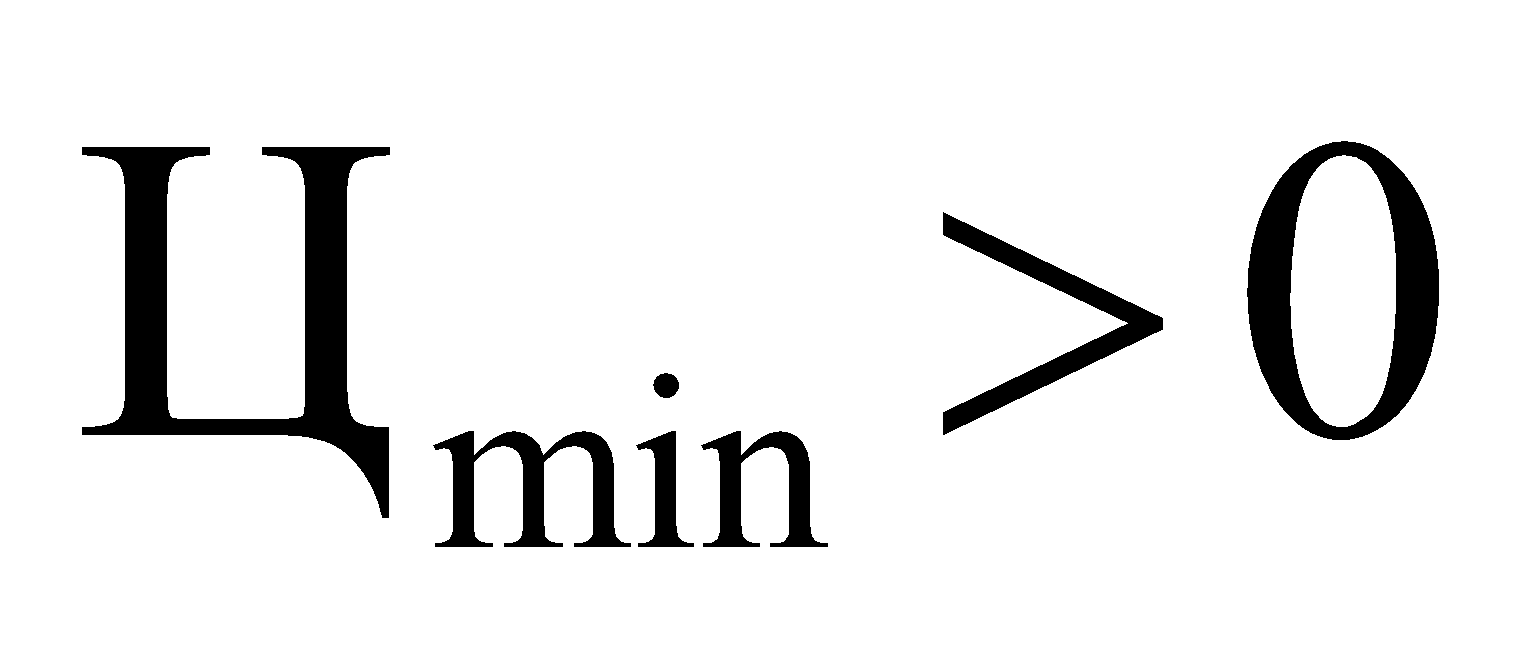 ,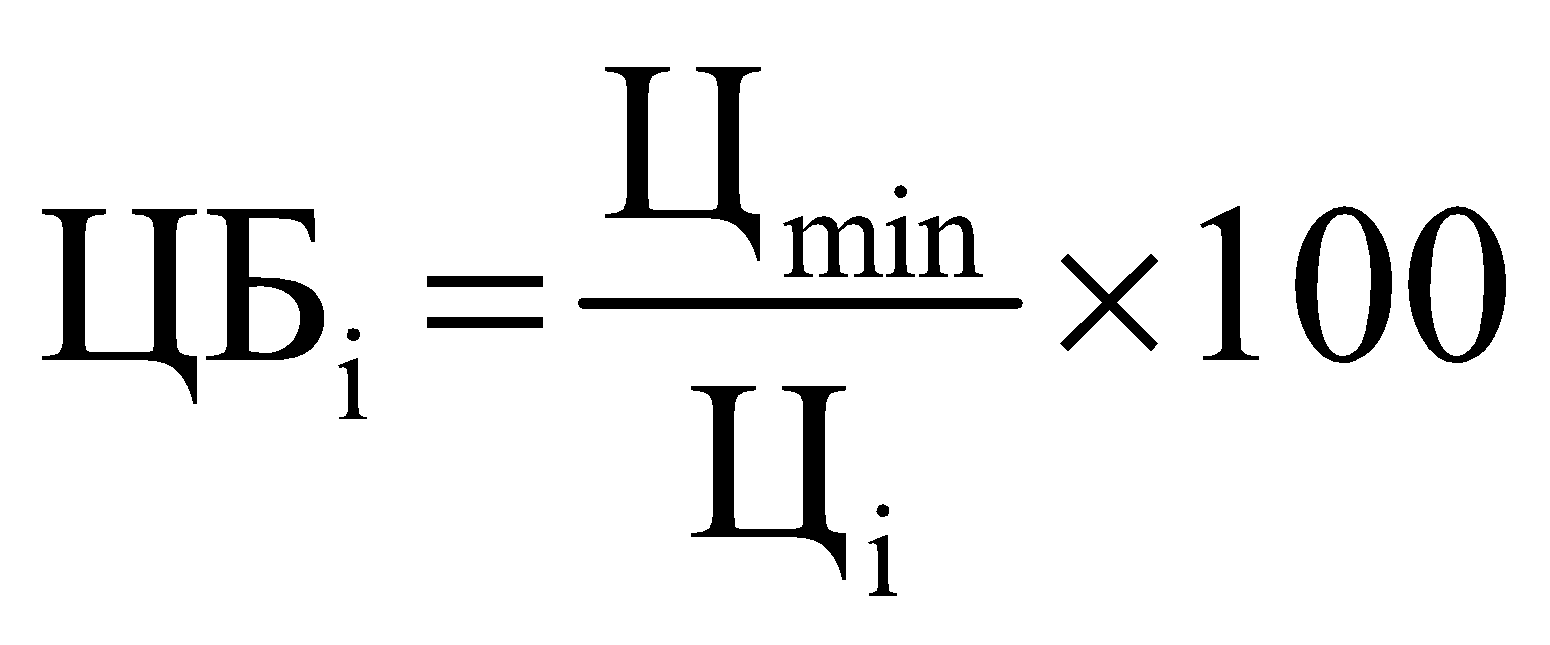 где: - предложение участника закупки, заявка (предложение) которого оценивается;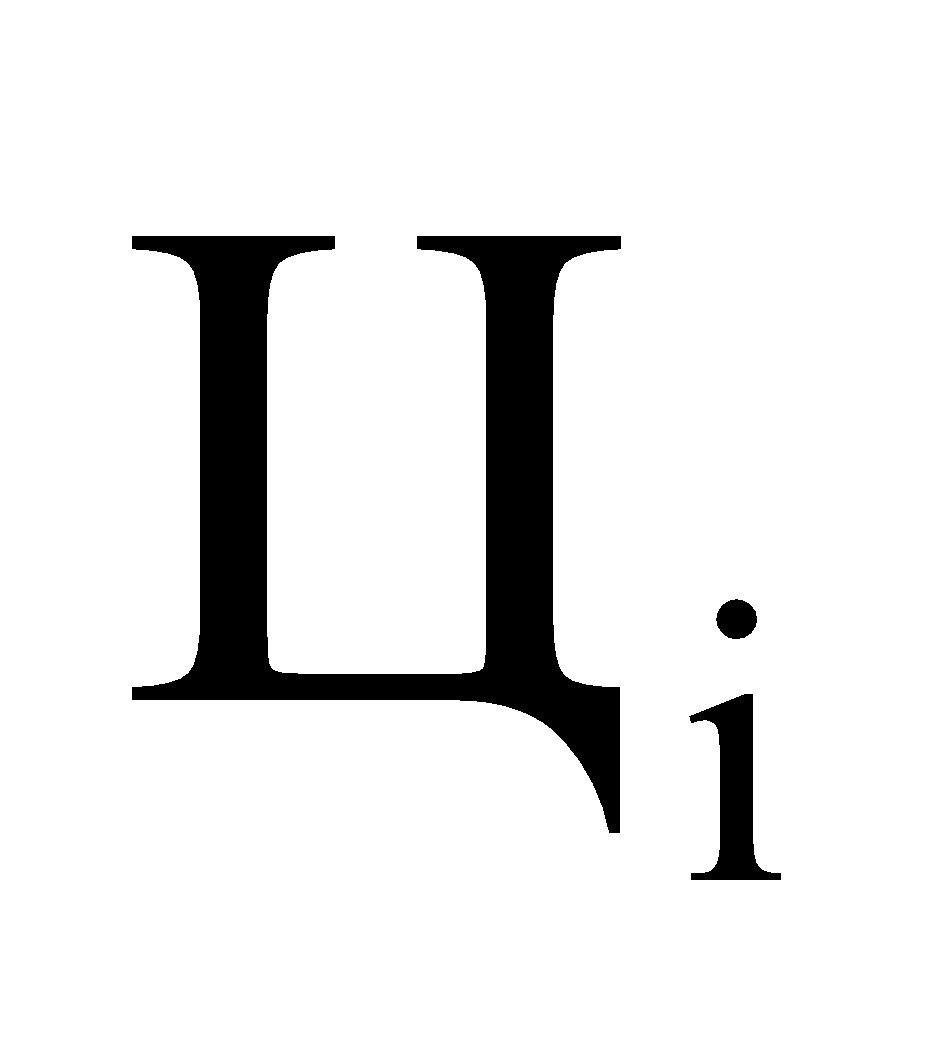  - минимальное предложение из предложений по критерию оценки, сделанных участниками закупки;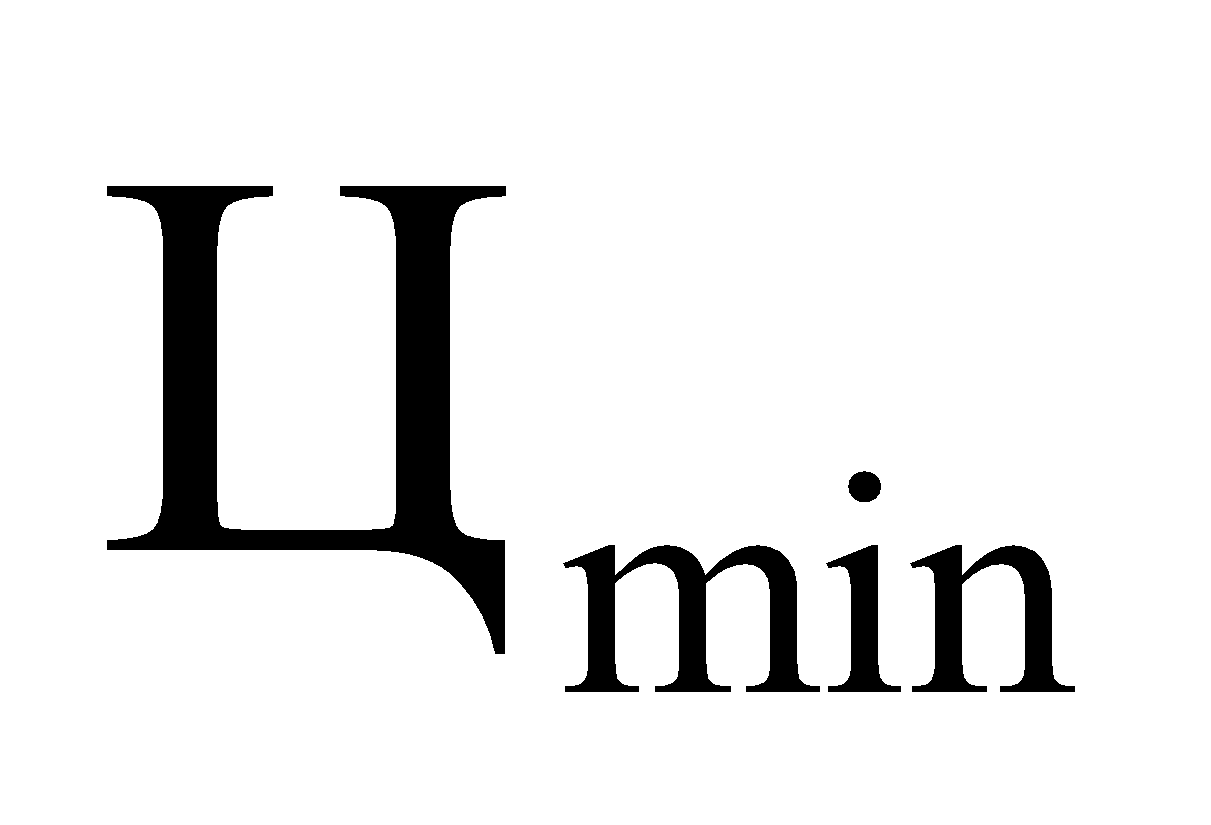 б) в случае если ,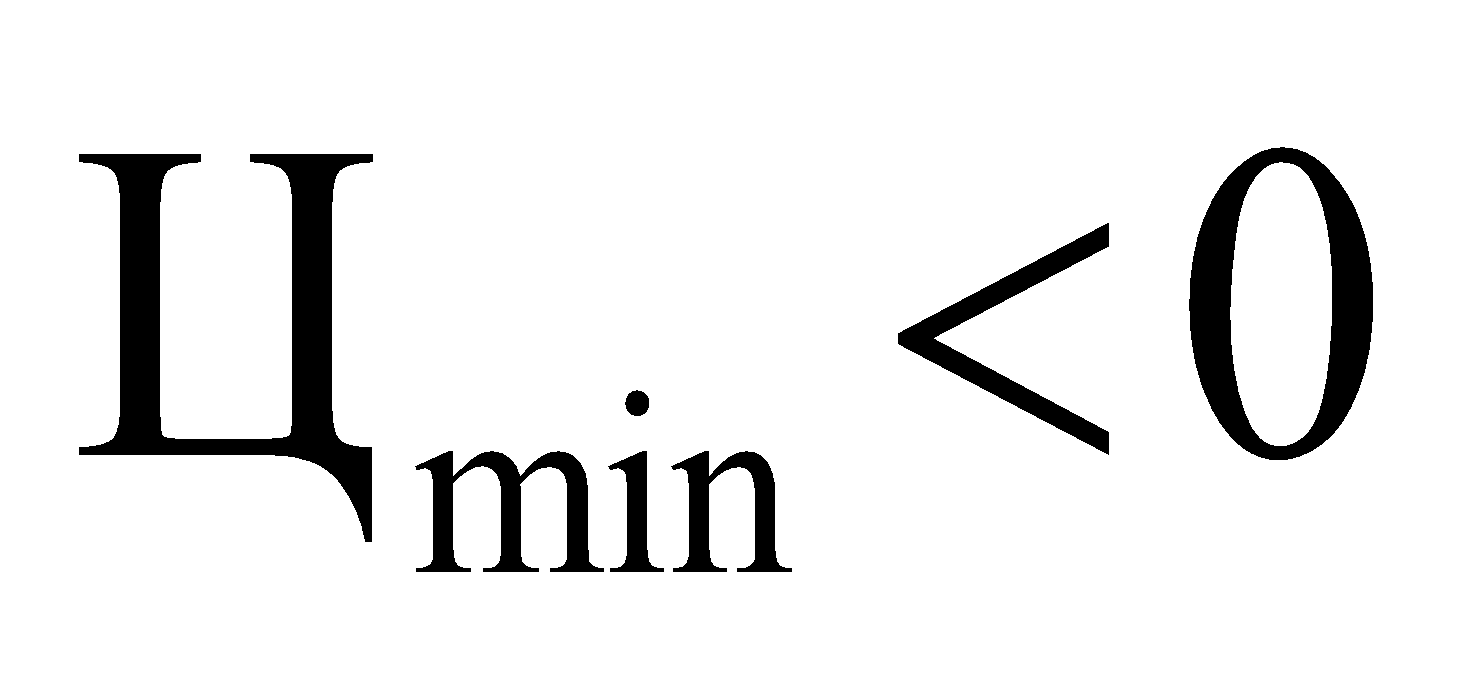 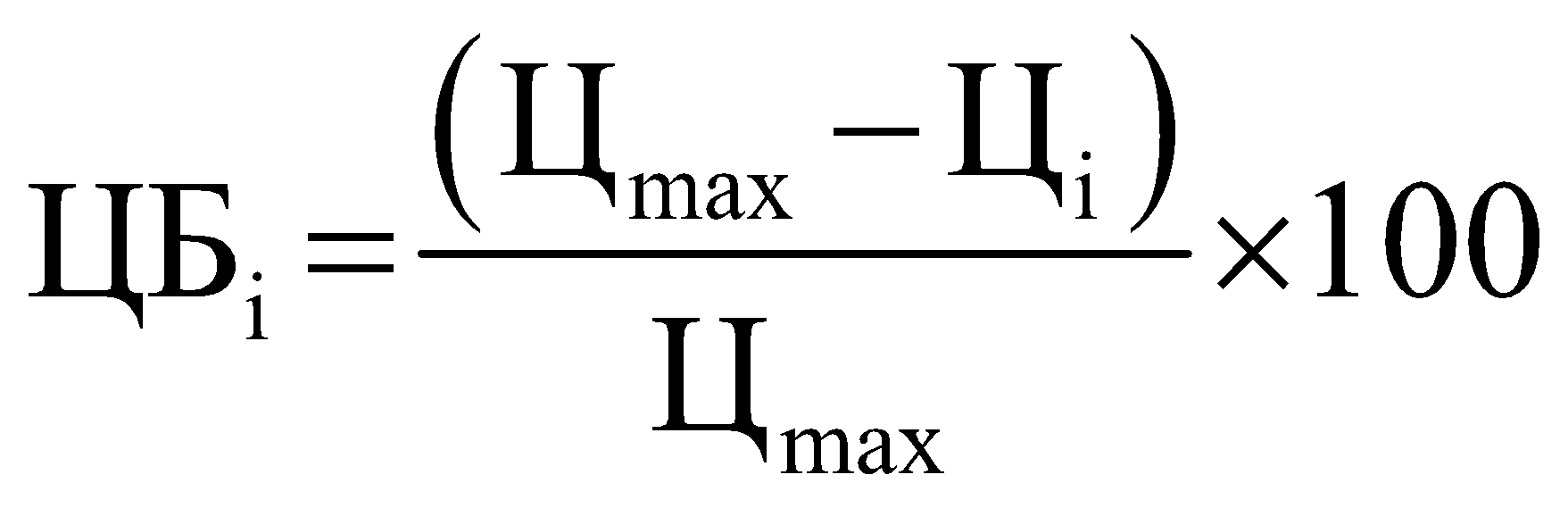 где  - максимальное предложение из предложений по критерию, сделанных участниками закупки.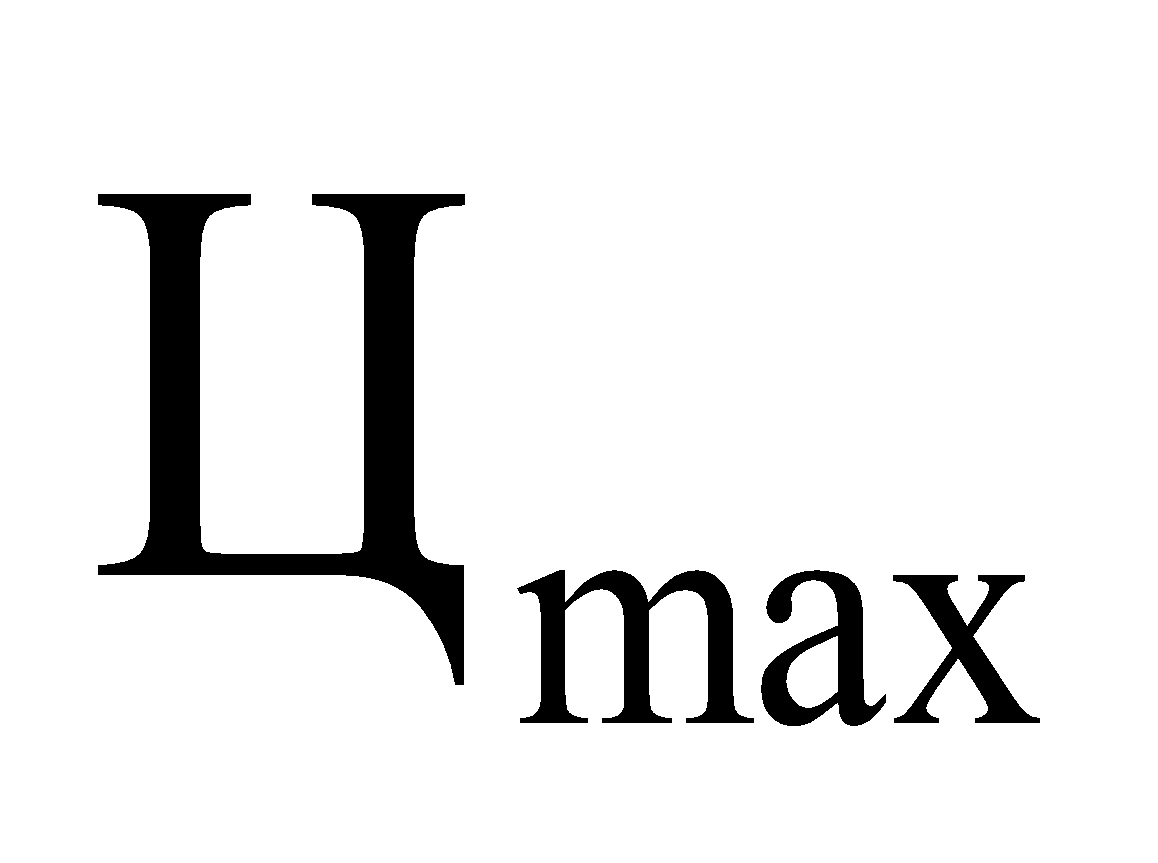 Для получения рейтинга заявки по критерию оценки «Цена контракта» оценка в баллах, получаемая участниками закупки по результатам оценки по указанному критерию, умножается на соответствующую указанному критерию значимость.Лучшим условием исполнения контракта по критерию «Цена контракта» признается предложение участника закупки с наименьшей ценой контракта.Критерий «Качественные, функциональные и экологические характеристики объекта закупок».ПРИМЕРКритерий «Квалификация участников закупки, в том числе наличие у них финансовых ресурсов, оборудования и других материальных ресурсов, принадлежащих им на праве собственности или на ином законном основании, опыта работы, связанного с предметом контракта, и деловой репутации, специалистов и иных работников определенного уровня квалификации».ПРИМЕР* под выполнением работ сопоставимого характера понимается выполнение работ по _____ (указываются виды работ, соответствующие Разделу 2 «Описание объекта закупки»)РАЗДЕЛ 11 ТРЕБОВАНИЯ К СОДЕРЖАНИЮ И СОСТАВУ ЗАЯВКИ НА УЧАСТИЕ В ОТКРЫТОМ КОНКУРСЕ В ЭЛЕКТРОННОЙ ФОРМЕ(п.4 ч. 1 ст. 54.3 № 44-ФЗ)ПЕРВАЯ ЧАСТЬ ЗАЯВКИ НА УЧАСТИЕ В ОТКРЫТОМ КОНКУРСЕ В ЭЛЕКТРОННОЙ ФОРМЕ ДОЛЖНА СОДЕРЖАТЬ СЛЕДУЮЩИЕ ДОКУМЕНТЫ И ИНФОРМАЦИЮ:ВТОРАЯ ЧАСТЬ ЗАЯВКИ НА УЧАСТИЕ В ОТКРЫТОМ КОНКУРСЕ В ЭЛЕКТРОННОЙ ФОРМЕ ДОЛЖНА СОДЕРЖАТЬ СЛЕДУЮЩИЕ ДОКУМЕНТЫ И ИНФОРМАЦИЮ:Заявка на участие в открытом конкурсе в электронной форме должна содержать «Предложение участника открытого конкурса в электронной форме о цене контракта, сумме цен единиц товаров, работ, услуг»СОДЕРЖАНИЕ СОДЕРЖАНИЕ Раздел 1Информационная картаРаздел 2Описание объекта закупкиРаздел 3Инструкция по заполнению заявки на участие в открытом конкурсе в электронной формеРаздел 4Порядок предоставления обеспечения заявок на участие в закупкеРаздел 5Порядок предоставления обеспечения исполнения контракта, требования к такому обеспечению Раздел 6Обоснование начальной (максимальной) цены контрактаРаздел 7Проект контрактаРаздел 8Изменение условий контрактаРаздел 9Порядок рассмотрения и оценки заявок на участие в открытом конкурсе в электронной формеРаздел 10Критерии оценки заявок на участие в открытом конкурсе в электронной форме и величины их значимостейРаздел 11Требования к содержанию и составу заявки на участие в открытом конкурсе в электронной форме № позицииРАЗДЕЛ 1 ИНФОРМАЦИОННАЯ КАРТАРАЗДЕЛ 1 ИНФОРМАЦИОННАЯ КАРТА1Информация о заказчике: наименование, место нахождения, почтовый адрес, адрес электронной почты, номер контактного телефона, ответственное должностное лицо заказчика2Наименование объекта закупки 3Описание объекта закупки В соответствии с Разделом 2 «Описание объекта закупки», в т.ч. количество поставляемого товара, выполняемой работы, оказываемой услуги, требования к гарантии качества товара, работы, услуги, а также требования к гарантийному сроку товара, работы, услуги и (или) объему предоставления гарантий их качества, к гарантийному обслуживанию товара, к расходам на эксплуатацию товара, к обязательности осуществления монтажа и наладки товара, к обучению лиц, осуществляющих использование и обслуживание товара4Информация о месте доставки товара, выполнения работ, оказания услуг5Срок поставки товара, завершения работы/график оказания услуг6Начальная (максимальная) цена контракта6ИЛИ в случаях, установленных Правительством Российской Федерации в соответствии с частью 2 статьи 34 № 44-ФЗИЛИ в случаях, установленных Правительством Российской Федерации в соответствии с частью 2 статьи 34 № 44-ФЗ6Ориентировочное значение цены контракта либо формула цены и максимальное значение цены контракта6ИЛИ в случае, если количество поставляемых товаров, объем подлежащих выполнению работ, оказанию услуг невозможно определитьИЛИ в случае, если количество поставляемых товаров, объем подлежащих выполнению работ, оказанию услуг невозможно определить6Начальная цена единицы товара, работы, услуги6Начальная сумма цен единиц товара, работы, услуги 6Максимальное значение цены контракта6Оплата поставки товара, выполнения работы или оказания услуги Осуществляется по цене единицы товара, работы, услуги исходя из количества товара, поставка которого будет осуществлена в ходе исполнения контракта, объема фактически выполненной работы или оказанной услуги, но в размере, не превышающем максимального значения цены контракта7Источник финансирования8Идентификационный код закупки 9Ограничение участия в определении поставщика (подрядчика, исполнителя)Не установлено/ Ограничение установлено: закупка осуществляется только у субъектов малого предпринимательства, социально ориентированных некоммерческих организацийОставить необходимое!10Способ определения поставщика, подрядчика, исполнителя Открытый конкурс в электронной форме11Место подачи заявок участников открытого конкурса в электронной формеЗаявка на участие открытом конкурсе в электронной форме направляется участником открытого конкурса в электронной форме оператору электронной площадки по адресу электронной площадки в информационно-телекоммуникационной сети «Интернет», указанному в настоящей позиции11Адрес электронной площадки в информационно-телекоммуникационной сети «Интернет»http://www.rts-tender.ruhttp://www.sberbank-ast.ruhttp://etp.roseltorg.ruhttp://etp.zakazrf.ruhttps://gz.lot-online.ru https://www.tektorg.ruhttps://etp-ets.ruhttps://etpgpb.ruОставить необходимое!12Дата начала срока подачи заявок на участие в открытом конкурсе в электронной форме__________ (время фактической публикации извещения о проведении открытого конкурса в электронной форме) 12Дата и время окончания срока подачи заявок на участие в открытом конкурсе в электронной форме__________ (не может приходиться на нерабочий день)12Порядок подачи заявок на участие в открытом конкурсе в электронной формеПодача заявок на участие в открытом конкурсе в электронной форме осуществляется только лицами, зарегистрированными в единой информационной системе и аккредитованными на электронной площадке в соответствии со статей 24.2 № 44-ФЗ.По 31 декабря 2019 года включительно подача заявок на участие в открытом конкурсе в электронной форме и участие в такой закупке осуществляются в том числе лицами, которые аккредитованы до 1 января 2019 года на электронной площадке, информация и документы которых включены в реестр, предусмотренный статьей 62 № 44-ФЗ. При этом регистрация в единой информационной системе в сфере закупок не требуется.Заявка на участие в открытом конкурсе в электронной форме состоит из двух частей и предложения участника открытого конкурса в электронной форме о цене контракта, сумме цен единиц товара, работы, услуги, которые подаются одновременно в форме трех электронных документов.Участник открытого конкурса в электронной форме вправе подать только одну заявку на участие в открытом конкурсе в электронной форме.13Дата и время рассмотрения и оценки первых частей заявок на участие в открытом конкурсе в электронной форме14Дата подачи участниками открытого конкурса в электронной форме окончательных предложений о цене контракта15Дата и время рассмотрения и оценки вторых частей заявок на участие в открытом конкурсе в электронной форме16Требование к обеспечению заявки на участие в открытом конкурсе в электронной формеУстановлено / Не установленоОставить необходимое!16Размер обеспечения заявок на участие в открытом конкурсе в электронной форме, руб.16Порядок внесения денежных средств в качестве обеспечения заявок на участие в открытом конкурсе в электронной формеСогласно Разделу 4 «Порядок предоставления обеспечения заявок на участие в закупке»16Условия банковской гарантии, предоставляемой в качестве обеспечения заявок на участие в открытом конкурсе в электронной форме, срок ее действия Согласно Разделу 4 «Порядок предоставления обеспечения заявок на участие в закупке»17Требование обеспечения исполнения контрактаУстановлено 17Размер обеспечения исполнения контракта, руб.__________ В случае, если предложенные в заявке участника закупки цена, сумма цен единиц товара, работы, услуги снижены на двадцать пять и более процентов по отношению к начальной (максимальной) цене контракта, начальной сумме цен единиц товара, работы, услуги, участник закупки, с которым заключается контракт, предоставляет обеспечение исполнения контракта с учетом положений статьи 37
№ 44-ФЗИЛИВ случае установления в позиции 9 ограничения в отношении участников закупок, которыми могут быть только субъекты малого предпринимательства, социально ориентированные некоммерческие организации:_____% от цены контрактаВ случае, если предложенные в заявке участника закупки цена, сумма цен единиц товара, работы, услуги снижены на двадцать пять и более процентов по отношению к начальной (максимальной) цене контракта, начальной сумме цен единиц товара, работы, услуги, участник закупки, с которым заключается контракт, предоставляет обеспечение исполнения контракта с учетом положений статьи 37 
№ 44-ФЗ17Порядок предоставления обеспечения исполнения контракта, требования к такому обеспечению, условия обеспечения исполнения контракта Согласно Разделу 5 «Порядок предоставления обеспечения исполнения контракта, требования к такому обеспечению»18Информация о банковском сопровождении контрактаБанковское сопровождение контракта не предусмотрено/ предусмотреноОставить необходимое!19Требования, установленные в соответствии с законодательством Российской Федерации к лицам, осуществляющим поставку товара, выполнение работы, оказание услуги, являющихся объектом закупки, в соответствии с пунктом 1 части 1 статьи 31 № 44-ФЗНе установлено / Наличие у участника лицензии, сертификата, членства в саморегулируемой организации и т.п.;Оставить необходимое!20Требование к предоставлению гарантийных обязательств Не установлено/ Установлено в соответствии с Разделом 2 «Описание объекта закупки»Оставить необходимое!20Требование обеспечения гарантийных обязательствНе установлено/ УстановленоОставить необходимое!20Размер обеспечения гарантийных обязательств, руб.______ (         % от начальной (максимальной) цены контракта)20Порядок и срок предоставления обеспечения гарантийных обязательствВ соответствии с Разделом 7 «Проект контракта»21Требование об отсутствии в Реестре недобросовестных поставщиков (подрядчиков, исполнителей) информации об участнике закупки, в том числе информации об учредителях, о членах коллегиального исполнительного органа, лице, исполняющем функции единоличного исполнительного органа участника закупки - юридического лицаУстановлено / Не установленоОставить необходимое!22Преимущества, предоставляемые учреждениям и предприятиям уголовно-исполнительной системыНе предоставляются / Предоставляются в соответствии с постановлением Правительства Российской Федерации от 14.07.2014 № 649 «О порядке предоставления учреждениям и предприятиям уголовно - исполнительной системы преимуществ в отношении предлагаемой ими цены контракта». Размер преимуществ в отношении предлагаемой цены контракта – до 15%.Оставить необходимое!23Преимущества, предоставляемые общероссийским общественным организациям инвалидов в соответствии со статьей 29 № 44-ФЗНе предоставляются / Предоставляются в соответствии с постановлением Правительства Российской Федерации от 15.04.2014 № 341 «О предоставлении преимуществ организациям инвалидов при определении поставщика (подрядчика, исполнителя) в отношении предлагаемой ими цены контракта». Размер преимуществ в отношении предлагаемой цены контракта – до 15%.Оставить необходимое!24Дополнительные требования к участникам закупок аудиторских и сопутствующих аудиту услуг, а также консультационных услуг, установленные в соответствии с частью 2.1 статьи 31 № 44-ФЗУстановлено / Не установлено Оставить необходимое!25Требование к поставщику (подрядчику, исполнителю) не являющемуся субъектом малого предпринимательства или социально ориентированной некоммерческой организацией, о привлечении к исполнению контракта субподрядчиков, соисполнителей из числа субъектов малого предпринимательства, социально ориентированных некоммерческих организаций Установлено / Не установленоОставить необходимое!26Условия, запреты, ограничения допуска товаров, происходящих из иностранного государства или группы иностранных государств, работ, услуг, соответственно выполняемых, оказываемых иностранными лицами, установленные в соответствии со статьей 14 № 44-ФЗНе установлены / Установлены в соответствии с_______ (наименование НПА)Оставить необходимое! Пример:Установлены в соответствии с приказом Минфина России от 04.06.2018 № 126н «Об условиях допуска товаров, происходящих из иностранного государства или группы иностранных государств, для целей осуществления закупок товаров для обеспечения государственных и муниципальных нужд» 27Информация о возможности заказчика заключить контракты с несколькими участниками открытого конкурса в электронной формеВозможность не предусмотрена / Предусмотрена возможность заключения контрактов, указанных в части 10 статьи 34 № 44-ФЗ, с несколькими участниками закупки на выполнение составляющих объект закупки двух и более поисковых научно-исследовательских работ в отношении одного предмета и с одними и теми же условиями контракта, указанными в конкурсной документации, с указанием количества указанных контрактов. В этом случае в качестве начальной (максимальной) цены контракта указывается начальная (максимальная) цена одного контракта. При этом начальная (максимальная) цена всех контрактов на выполнение поисковых научно-исследовательских работ является одинаковой и их общая начальная (максимальная) цена равняется сумме начальных (максимальных) цен всех таких контрактов.Оставить необходимое!28Обоснование начальной (максимальной) цены контрактаСогласно Разделу 6 «Обоснование начальной (максимальной) цены контракта»29Информация о валюте, используемой для формирования цены контракта и расчетов с поставщиками (подрядчиками, исполнителями)рубль РФ30Порядок применения официального курса иностранной валюты к рублю Российской Федерации, установленного Центральным банком Российской Федерации и используемого при оплате контрактаВ случае если в позиции 29 для формирования цены контракта и расчетов с поставщиками (подрядчиками, исполнителями) предусмотрена валюта, отличная от рубля, то при оплате заключенного контракта применяется официальный курс иностранной валюты к рублю Российской Федерации, установленный Центральным банком Российской Федерации на момент оплаты31Информация о возможности заказчика изменить условия контрактаСогласно Разделу 8 «Изменение условий контракта»32Порядок предоставления участникам открытого конкурса в электронной форме разъяснений положений конкурсной документацииВ течение двух рабочих дней с даты поступления от оператора электронной площадки запроса о даче разъяснений положений конкурсной документации разъяснения положений конкурсной документации размещаются в единой информационной системе с указанием предмета запроса при условии, что указанный запрос поступил не позднее чем за пять дней до даты окончания срока подачи заявок на участие в открытом конкурсе в электронной форме32Дата начала предоставления разъяснений положений конкурсной документации__________32Дата окончания срока предоставления разъяснений положений конкурсной документации __________33Критерии оценки заявок на участие в открытом конкурсе в электронной форме, величины их значимости Согласно Разделу 10 «Критерии оценки заявок участников закупки, показатели таких критериев и величины их значимостей»33Порядок рассмотрения и оценки заявок на участие в открытом конкурсе в электронной формеСогласно Разделу 9 «Порядок рассмотрения и оценки заявок на участие в открытом конкурсе в электронной форме» 34Информация о контрактной службе, контрактном управляющем, ответственных за заключение контракта__________34Срок, в течение которого победитель открытого конкурса в электронной форме или иной его участник, с которым заключается контракт, должен подписать контрактВ течение пяти дней с даты размещения заказчиком в единой информационной системе проекта контракта или в течение трех рабочих дней с даты размещения заказчиком в единой информационной системе и на электронной площадке документов, предусмотренных частью 5 статьи 83.2 № 44-ФЗ 34Условия признания победителя открытого конкурса в электронной форме или иного участника, с которым заключается контракт, уклонившимся от заключения контрактаПобедитель открытого конкурса в электронной форме или иной участник, с которым заключается контракт, признается уклонившимся от заключения контракта в случае, если:– в установленный срок не направил заказчику проект контракта, подписанный лицом, имеющим право действовать от имени такого победителя, или не направил протокол разногласий, предусмотренный частью 4 статьи 83.2 № 44-ФЗ;– не исполнил требования, предусмотренные статьей 37 № 44-ФЗ (в случае снижения при проведении такого конкурса цены контракта на двадцать пять процентов и более от начальной (максимальной) цены контракта, начальной суммы цен единиц товара, работы, услуги);– не предоставил обеспечение исполнения контракта в срок, установленный для заключения контракта34Право заказчика при заключении контракта по согласованию с участником открытого конкурса в электронной форме, с которым заключается контракт, увеличить количество поставляемого товара на сумму, не превышающую разницы между ценой контракта, предложенной таким участником, и начальной (максимальной) ценой контракта (ценой лота). Установлено / Не установленоОставить необходимое!35Информация о возможности одностороннего отказа от исполнения контрактаРасторжение контракта допускается в случае одностороннего отказа стороны контракта от исполнения контракта по основаниям, предусмотренным Гражданским кодексом Российской Федерации для одностороннего отказа от исполнения отдельных видов обязательств, при условии, что контракт содержит право заказчика принять решение об одностороннем отказе от исполнения контракта36Требования, установленные в соответствии с законодательством Российской Федерации к товару, работе, услугеУстановлены / Не установленыОставить необходимое!37Требование о соответствии поставляемого товара изображению товара, на поставку которого заключается контрактУстановлены / Не установленыОставить необходимое!38Изображение товара, которому должен соответствовать товар, поставляемый исполнителем контрактаНе предусмотрено39Требование о соответствии поставляемого товара образцу или макету товара, на поставку которого заключается контрактНе установлено40Информация о месте, датах начала и окончания, порядке и графике осмотра участниками открытого конкурса в электронной форме образца или макета товара, на поставку которого заключается контракт Не предусмотрена41Требования к участникам открытого конкурса в электронной форме в соответствии с пунктами 3-5, 7-11 части 1 статьи 31 № 44-ФЗУстановлены*Показатель, ед.изм.Значение, установленное заказчикомСоответствует (при заполнении участником)Соответствует (при заполнении участником)Водопоглощение, %, не более 332Растяжимость  при 25°C, см,  не  менее 252530Прочность сцепления с основанием, МПа, не менее 0,10,10,15Показатель, ед.изм.Значение, установленное заказчикомСоответствует (при заполнении участником)Соответствует (при заполнении участником)Соответствует (при заполнении участником)Ph, в пределах диапазона 5-75-76-76Температура в пределах диапазона, градус(-5) – (+10)(-5) – (+10)-3 – +50Показатель (взяты показатели, характеризующие различные товары)Значение, установленное заказчикомСоответствует (при заполнении участником)Соответствует (при заполнении участником)Не соответствует (при заполнении участником)Частота, МГцне менее 416416500400Память, Мбне менее 128128256125Уровень шума, Дбменее 15141015Диагональ, дюймне менее 17171915Минимальная продолжительность сканирования, сек.не более 0,50,50,40,6Максимальный угол обзора монитора, град.не менее 170170180160Мощность по холоду, кВтне менее 2,5не более 3,52,52,72,3Показатель, ед.изм.Значение, установленное заказчикомСоответствует (при заполнении участником)Не соответствует (при заполнении участником)Не соответствует (при заполнении участником)Диапазон радиочастот, МГц0,3-30,3-30,2-20,2-4Показатель, ед.изм.Значение, установленное заказчикомСоответствует (при заполнении участником)Соответствует (при заполнении участником)Не соответствует (при заполнении участником)Диапазон рабочего напряжения, Вне менее200-240200-240180-250220-260Диапазон углов обзора, град.не менее(-30) – (+30)(-30) – (+30)-40 – +50(-20) – (+30)Диапазон  рабочих температур, °С не менее20-4020-400-5025-70Показатель, ед.изм.Значение, установленное заказчикомСоответствует (при заполнении участником)Соответствует (при заполнении участником)Не соответствует (при заполнении участником)Не соответствует (при заполнении участником)Цвет фасада шкафачерный или серыйчерныйсерыйчерный или серыйкрасныйПоказатель, ед.изм.Значение, установленное заказчикомСоответствует (при заполнении участником)Не соответствует (при заполнении участником)Тип управленияРучной и автоматическийРучной и автоматическийручнойСкорость вращения барабана при отжиме, об/мин 600, 800, 1000, 1200600, 800, 1000, 1200800, 1000, 1200Критерии оценки заявокМаксимальная оценка в баллах по критериюЗначимость критерия,Коэффициент значимостиМаксимальный рейтинг по критериюМаксимальный итоговый рейтинг1. Цена контракта (стоимостной)100 баллов60%0,660 баллов100 баллов2. Качественные, функциональные и экологические характеристики объекта закупок (нестоимостной) – критерий устанавливается заказчиком при необходимости100 баллов20%0,220 баллов100 баллов3. Квалификация участников закупки, в том числе наличие у них финансовых ресурсов, оборудования и других материальных ресурсов, принадлежащих им на праве собственности или на ином законном основании, опыта работы, связанного с предметом контракта, и деловой репутации, специалистов и иных работников определенного уровня квалификации (нестоимостной)100 баллов20%0,220 баллов100 балловНаименование показателя критерияЗначениеВеличина значимости показателя критерия оценки в процентахФормула расчета количества баллов и (или) шкала оценки или шкала предельных величин значимости показателей оценки, устанавливающая интервалы их изменений, или порядок их определенияДокументы, подтверждающие квалификацию участника1. Качество товаров (качество работ, качество услуг)50Количество баллов, присуждаемых по значению показателя, определяется по формуле: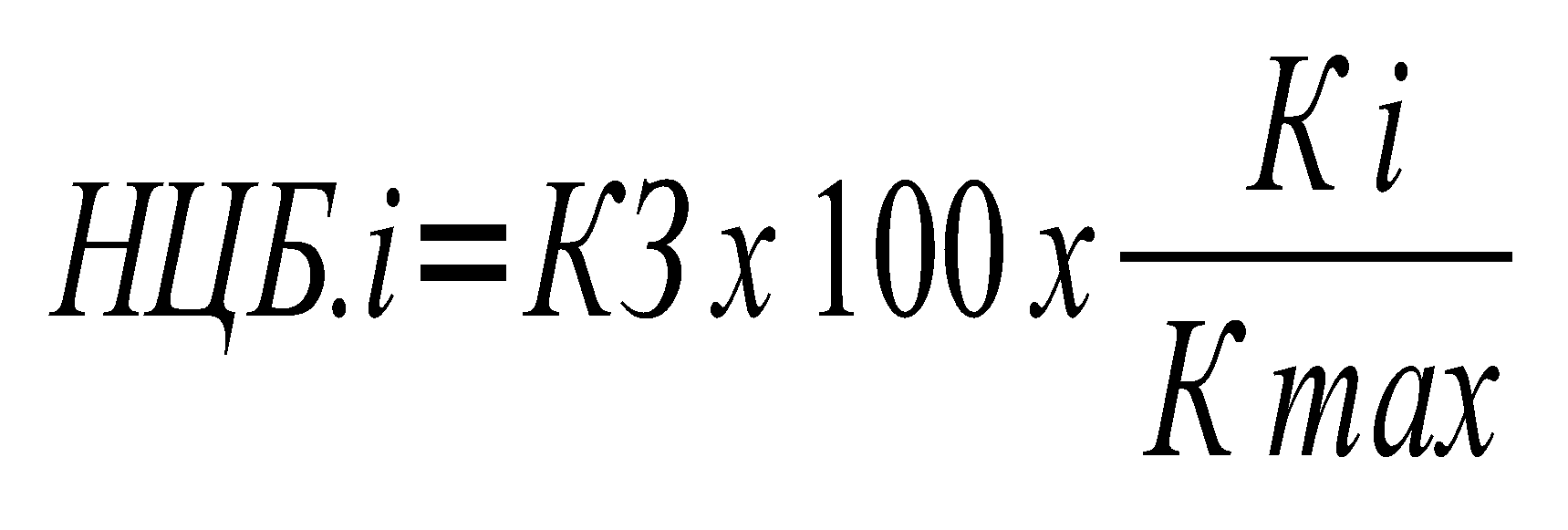 где:Ki – предложение участника закупки, заявка (предложение) которого оценивается; Kmax – максимальное предложение из предложений по критерию оценки, сделанных участниками закупки;КЗ - коэффициент значимости значения показателя.Максимальный балл при наибольшем значении.2. Функциональные, потребительские свойства товара25Количество баллов, присуждаемых по значению показателя, определяется по формуле:где:Ki – предложение участника закупки, заявка (предложение) которого оценивается; Kmax – максимальное предложение из предложений по критерию оценки, сделанных участниками закупки;КЗ - коэффициент значимости значения показателя.Максимальный балл при наибольшем значении.3. Соответствие экологическим нормам25Количество баллов, присуждаемых по значению показателя, определяется по формуле:где:Ki – предложение участника закупки, заявка (предложение) которого оценивается; Kmax – максимальное предложение из предложений по критерию оценки, сделанных участниками закупки;КЗ - коэффициент значимости значения показателя.Максимальный балл при наибольшем значении.ИТОГО100Наименование показателя критерияЗначениеВеличина значимости показателя критерия оценки в процентахФормула расчета количества баллов и (или) шкала оценки или шкала предельных величин значимости показателей оценки, устанавливающая интервалы их изменений, или порядок их определенияДокументы, подтверждающие квалификацию участника1. Опыт участника по успешному выполнению работ сопоставимого характера* и объемаКоличество исполненных участником закупки контрактов (договоров), заключенных за последние  3 года, предшествующих дате окончания срока подачи заявок на участие в открытом конкурсе в электронной форме, стоимость по каждому из которых составляет не менее 20% начальной (максимальной) цены контрактаили количество исполненных участником закупки контрактов (договоров), заключенных за последние  3 года, предшествующих дате окончания срока подачи заявок  на участие в открытом конкурсе в электронной форме,  с  протяженностью участка электроосвещения не менее 3,584 км по каждому контракту  (договору).500 – 0 баллов;1 - 2 – 20 баллов;3 - 4 – 40 баллов;5 - 6 – 60 баллов;7 - 8 – 80 баллов;9 - 90 баллов;10 и более контрактов (договоров) – 100 баллов или Количество баллов, присуждаемых по значению показателя, определяется по формуле:где:Ki – предложение участника закупки, заявка (предложение) которого оценивается; Kmax – максимальное предложение из предложений по критерию оценки, сделанных участниками закупки;КЗ – коэффициент значимости значения показателя.Максимальный балл при наибольшем значении.Копии контрактов (договоров) по объекту закупки открытого конкурса в электронной форме, с приложением копий актов приема-передачи или иных документов, подтверждающих приемку товара (выполнение работ, оказание услуг) заказчиками и подписанных обеими сторонами (без замечаний со стороны заказчика), заключенных за последние  3 года, предшествующих дате окончания срока подачи заявок на участие в открытом конкурсе в электронной форме, стоимость по каждому из которых составляет не менее 20% начальной (максимальной) цены контрактаили количество исполненных участником закупки контрактов (договоров), заключенных за последние  3 года, предшествующих дате окончания срока подачи заявок  на участие в открытом конкурсе в электронной форме,  с  протяженностью участка электроосвещения не менее 3,584 км по каждому контракту  (договору).2. Квалификация трудовых ресурсов (руководителей и ключевых специалистов), предлагаемых для выполнения работКоличество специалистов участника закупки, имеющих специальности: «автоматизированные системы обработки информации и управления»;«вычислительные машины, комплексы, системы и сети»;«информатика и вычислительная техника»;50Количество баллов, присуждаемых по значению показателя, определяется по формуле:где:Ki – предложение участника закупки, заявка (предложение) которого оценивается; Kmax – максимальное предложение из предложений по критерию оценки, сделанных участниками закупки;КЗ - коэффициент значимости значения показателя.Максимальный балл при наибольшем значении.Копии документов об образовании (дипломов) специалистов участника закупки по специальностям «автоматизированные системы обработки информации и управления», «вычислительные машины, комплексы, системы и сети»,  «информатика и вычислительная техника», с приложением по каждому специалисту копий трудовых книжек или приказов (распоряжений) о приеме на работу и (или) трудовых договоров, подтверждающих трудовые отношения сотрудников организации - участника закупки с участником конкурса с отметкой работодателя о работе в настоящее времяИТОГО100№ позиции421) согласие участника открытого конкурса в электронной форме на поставку товара, выполнение работы или оказание услуги на условиях, предусмотренных конкурсной документацией и не подлежащих изменению по результатам проведения открытого конкурса в электронной форме (такое согласие дается с применением программно-аппаратных средств электронной площадки);
2) предложение участника открытого конкурса в электронной форме о качественных, функциональных и об экологических характеристиках объекта закупки при установлении в конкурсной документации критерия «Качественные, функциональные и экологические характеристики объекта закупки». При этом отсутствие указанного предложения не является основанием для принятия решения об отказе участнику закупки в допуске к участию в открытом конкурсе в электронной форме;
3) при осуществлении закупки товара или закупки работы, услуги, для выполнения, оказания которых используется товар:
а) наименование страны происхождения товара (если позицией 26 Раздела 1 «Информационная карта» настоящей конкурсной документации установлены условия, запреты, ограничения допуска товаров, происходящих из иностранного государства или группы иностранных государств, в соответствии со статьей 14 № 44-ФЗ);
б) конкретные показатели товара, соответствующие значениям, установленным в Разделе 2 «Описание объекта закупки» документации об открытом конкурсе в электронной форме, и указание на товарный знак (при наличии). Информация включается в заявку на участие в открытом конкурсе в электронной форме в случае отсутствия в Разделе 2 «Описание объекта закупки» документации об открытом конкурсе в электронной форме указания на товарный знак или в случае, если участник закупки предлагает товар, который обозначен товарным знаком, отличным от товарного знака, указанного в Разделе 2 «Описание объекта закупки» документации об открытом конкурсе в электронной форме.Первая часть заявки на участие в открытом конкурсе в электронной форме может содержать эскиз, рисунок, чертеж, фотографию, иное изображение товара, закупка которого осуществляется.
В первой части заявки на участие в открытом конкурсе в электронной форме не допускается указание сведений об участнике открытого конкурса в электронной форме, подавшем заявку на участие в таком конкурсе, а также сведений о предлагаемой этим участником открытого конкурса в электронной форме цене контракта.43Наименование, фирменное наименование (при наличии), место нахождения (для юридического лица), почтовый адрес участника такого конкурса, фамилия, имя, отчество (при наличии), паспортные данные, место жительства (для физического лица), номер контактного телефона, идентификационный номер налогоплательщика участника такого конкурса или в соответствии с законодательством соответствующего иностранного государства аналог идентификационного номера налогоплательщика участника такого конкурса (для иностранного лица), идентификационный номер налогоплательщика (при наличии) учредителей, членов коллегиального исполнительного органа, лица, исполняющего функции единоличного исполнительного органа участника такого конкурсаНаименование, фирменное наименование (при наличии), место нахождения (для юридического лица), почтовый адрес участника такого конкурса, фамилия, имя, отчество (при наличии), паспортные данные, место жительства (для физического лица), номер контактного телефона, идентификационный номер налогоплательщика участника такого конкурса или в соответствии с законодательством соответствующего иностранного государства аналог идентификационного номера налогоплательщика участника такого конкурса (для иностранного лица), идентификационный номер налогоплательщика (при наличии) учредителей, членов коллегиального исполнительного органа, лица, исполняющего функции единоличного исполнительного органа участника такого конкурса44Документы, подтверждающие квалификацию участника открытого конкурса в электронной форме. При этом отсутствие этих документов не является основанием для признания заявки на участие в открытом конкурсе в электронной форме не соответствующей требованиям документацииДокументы, подтверждающие квалификацию участника открытого конкурса в электронной форме. При этом отсутствие этих документов не является основанием для признания заявки на участие в открытом конкурсе в электронной форме не соответствующей требованиям документацииУсловие предоставления документа Условие предоставления документа Наименование документа45Если позиция 20 содержит требования, установленные в соответствии с законодательством Российской Федерации к лицам, осуществляющим поставку товара, выполнение работы, оказание услуги, являющимся объектом закупки_________ (наименование документа) / Требования отсутствуют  46Если позиция 24 содержит дополнительные требования к участникам закупок аудиторских и сопутствующих аудиту услуг, а также консультационных услуг, установленные в соответствии с частью 2.1 статьи 31 № 44-ФЗ_________ (наименование документа) / Требования отсутствуют  47Если позицией 22 установлены преимущества, предоставляемые учреждениям и предприятиям уголовно-исполнительной системыОставить необходимое!Требования отсутствуют / 1) Документ, подтверждающий право участника электронного аукциона на получение преимуществ в соответствии со
статьей 28 № 44-ФЗ. 2) Требование, составленное в произвольной форме, о предоставлении преимуществ, установленных в соответствии со статьей 28 № 44-ФЗ.48Если позицией 23 установлены преимущества, предоставляемые организациям инвалидов Оставить необходимое!Требования отсутствуют / 1) Документ, подтверждающий право участника электронного аукциона на получение преимуществ в соответствии со
статьей 29 № 44-ФЗ. 2) Заявление участника электронного аукциона - организации инвалидов, составленное в произвольной форме, о соответствии любому из следующих критериев, установленных в соответствии с частью 2 статьи 29 № 44-ФЗ:а) принадлежность участника закупки к общероссийским общественным организациям инвалидов (в том числе союзам общественных организаций инвалидов), среди членов которых инвалиды и их законные представители составляют не менее чем 80%;б) принадлежность к организации, уставный (складочный) капитал которой полностью состоит из вкладов общероссийских общественных организаций инвалидов, и среднесписочная численность инвалидов, в которых по отношению к другим работникам составляет не менее чем 50%, а доля оплаты труда инвалидов в фонде оплаты труда - не менее чем 25%. 49Если позиция 36 содержит требования, установленные в соответствии с законодательством Российской Федерации к товару, работе, услуге_________ (наименование документа) / Требования отсутствуют  50Если позиция 26 содержит требования о соответствии участника открытого конкурса в электронной форме и (или) предлагаемых им товара, работы или услуги условиям, запретам и ограничениям_________ (наименование документа) / Требования отсутствуют  Декларируемые участником открытого конкурса в электронной форме сведения о его соответствии следующим требованиям Декларируемые участником открытого конкурса в электронной форме сведения о его соответствии следующим требованиям Информация, подтверждающая соответствие участника установленным требованиям51О непроведении ликвидации участника открытого конкурса в электронной форме - юридического лица и отсутствии решения арбитражного суда о признании участника открытого конкурса в электронной форме - юридического лица или индивидуального предпринимателя несостоятельным (банкротом) и об открытии конкурсного производстваДекларирование в заявке на участие в открытом конкурсе в электронной форме о соответствии данным требованиям в соответствии с пунктами 3-5, 7-9, 11 части 1 статьи 31 
№ 44-ФЗ (указанная декларация предоставляется с использованием программно-аппаратных средств электронной площадки)52О неприостановлении деятельности участника открытого конкурса в электронной форме в порядке, установленном Кодексом Российской Федерации об административных правонарушениях, на дату подачи заявки на участие в открытом конкурса в электронной формеДекларирование в заявке на участие в открытом конкурсе в электронной форме о соответствии данным требованиям в соответствии с пунктами 3-5, 7-9, 11 части 1 статьи 31 
№ 44-ФЗ (указанная декларация предоставляется с использованием программно-аппаратных средств электронной площадки)53Об отсутствии у участника открытого конкурса в электронной форме недоимки по налогам, сборам, задолженности по иным обязательным платежам в бюджеты бюджетной системы Российской Федерации (за исключением сумм, на которые предоставлены отсрочка, рассрочка, инвестиционный налоговый кредит в соответствии с законодательством Российской Федерации о налогах и сборах, которые реструктурированы в соответствии с законодательством Российской Федерации, по которым имеется вступившее в законную силу решение суда о признании обязанности заявителя по уплате этих сумм исполненной или которые признаны безнадежными к взысканию в соответствии с законодательством Российской Федерации о налогах и сборах) за прошедший календарный год, размер которых превышает двадцать пять процентов балансовой стоимости активов участника открытого конкурса в электронной форме, по данным бухгалтерской отчетности за последний отчетный период. Участник открытого конкурса в электронной форме считается соответствующим установленному требованию в случае, если им в установленном порядке подано заявление об обжаловании указанных недоимки, задолженности и решение по такому заявлению на дату рассмотрения заявки на участие в определении поставщика (подрядчика, исполнителя) не принятоДекларирование в заявке на участие в открытом конкурсе в электронной форме о соответствии данным требованиям в соответствии с пунктами 3-5, 7-9, 11 части 1 статьи 31 
№ 44-ФЗ (указанная декларация предоставляется с использованием программно-аппаратных средств электронной площадки)54Об отсутствии у участника открытого конкурса в электронной форме – физического лица либо у руководителя, членов коллегиального исполнительного органа, лица, исполняющего функции единоличного исполнительного органа, или главного бухгалтера юридического лица - участника закупки судимости за преступления в сфере экономики и (или) преступления, предусмотренные статьями 289, 290, 291, 291.1 Уголовного кодекса Российской Федерации (за исключением лиц, у которых такая судимость погашена или снята), а также неприменение в отношении указанных физических лиц наказания в виде лишения права занимать определенные должности или заниматься определенной деятельностью, которые связаны с поставкой товара, выполнением работы, оказанием услуги, являющихся объектом осуществляемой закупки, и административного наказания в виде дисквалификацииДекларирование в заявке на участие в открытом конкурсе в электронной форме о соответствии данным требованиям в соответствии с пунктами 3-5, 7-9, 11 части 1 статьи 31 
№ 44-ФЗ (указанная декларация предоставляется с использованием программно-аппаратных средств электронной площадки)55Участник открытого конкурса в электронной форме - юридическое лицо, которое в течение двух лет до момента подачи заявки на участие в закупке не было привлечено к административной ответственности за совершение административного правонарушения, предусмотренного статьей 19.28 Кодекса Российской Федерации об административных правонарушенияхДекларирование в заявке на участие в открытом конкурсе в электронной форме о соответствии данным требованиям в соответствии с пунктами 3-5, 7-9, 11 части 1 статьи 31 
№ 44-ФЗ (указанная декларация предоставляется с использованием программно-аппаратных средств электронной площадки)56Об отсутствии между участником открытого конкурса в электронной форме и заказчиком конфликта интересов, под которым понимаются случаи, при которых руководитель заказчика, член комиссии по осуществлению закупок, руководитель контрактной службы заказчика, контрактный управляющий состоят в браке с физическими лицами, являющимися выгодоприобретателями, единоличным исполнительным органом хозяйственного общества (директором, генеральным директором, управляющим, президентом и другими), членами коллегиального исполнительного органа хозяйственного общества, руководителем (директором, генеральным директором) учреждения или унитарного предприятия либо иными органами управления юридических лиц - участников закупки, с физическими лицами, в том числе зарегистрированными в качестве индивидуального предпринимателя, - участниками закупки либо являются близкими родственниками (родственниками по прямой восходящей и нисходящей линии (родителями и детьми, дедушкой, бабушкой и внуками), полнородными и неполнородными (имеющими общих отца или мать) братьями и сестрами), усыновителями или усыновленными указанных физических лиц.Декларирование в заявке на участие в открытом конкурсе в электронной форме о соответствии данным требованиям в соответствии с пунктами 3-5, 7-9, 11 части 1 статьи 31 
№ 44-ФЗ (указанная декларация предоставляется с использованием программно-аппаратных средств электронной площадки)57Об обладании участником открытого конкурса в электронной форме исключительными правами на результаты интеллектуальной деятельности, если в связи с исполнением контракта заказчик приобретает права на такие результаты, за исключением случаев заключения контрактов на создание произведений литературы или искусства, исполнения, на финансирование проката или показа национального фильмаДекларирование в заявке на участие в открытом конкурсе в электронной форме о соответствии данным требованиям в соответствии с пунктами 3-5, 7-9, 11 части 1 статьи 31 
№ 44-ФЗ (указанная декларация предоставляется с использованием программно-аппаратных средств электронной площадки)58Об отсутствии у участника открытого конкурса в электронной форме ограничений для участия в закупках, установленных законодательством Российской Федерации.Декларирование в заявке на участие в открытом конкурсе в электронной форме о соответствии данным требованиям в соответствии с пунктами 3-5, 7-9, 11 части 1 статьи 31 
№ 44-ФЗ (указанная декларация предоставляется с использованием программно-аппаратных средств электронной площадки)59О принадлежности к субъектам малого предпринимательства Декларация о принадлежности участника закупки к субъектам малого предпринимательства или о принадлежности участника закупки к социально ориентированным некоммерческим организациям в случае установления в позиции 9 ограничения в отношении участников закупок, которыми могут быть только субъекты малого предпринимательства, социально ориентированные некоммерческие организации (указанная декларация предоставляется с использованием программно-аппаратных средств электронной площадки)60О принадлежности к социально ориентированным некоммерческим организациям Декларация о принадлежности участника закупки к субъектам малого предпринимательства или о принадлежности участника закупки к социально ориентированным некоммерческим организациям в случае установления в позиции 9 ограничения в отношении участников закупок, которыми могут быть только субъекты малого предпринимательства, социально ориентированные некоммерческие организации (указанная декларация предоставляется с использованием программно-аппаратных средств электронной площадки)